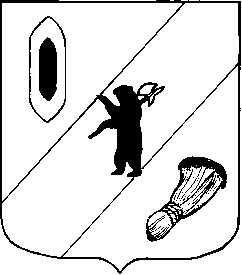 АДМИНИСТРАЦИЯ ГАВРИЛОВ - ЯМСКОГО МУНИЦИПАЛЬНОГО РАЙОНАПОСТАНОВЛЕНИЕ10.01.2022   № 9Об утверждении муниципальной программы«Социальная поддержка населения Гаврилов – Ямскогомуниципального района» на 2022-2025 годы(в редакции постановления от 12.03.24 № 192)В  соответствии  с  требованиями  статьи 179  Бюджетного  кодекса  Российской Федерации, с  Порядком разработки, реализации и оценки эффективности муниципальных программ Гаврилов - Ямского муниципального района, утвержденным постановлением  Администрации  Гаврилов - Ямского  муниципального  района  от 07.09.2021 № 751,   руководствуясь статьей 26 Устава Гаврилов-Ямского муниципального района Ярославской области,АДМИНИСТРАЦИЯ МУНИЦИПАЛЬНОГО РАЙОНА ПОСТАНОВЛЯЕТ:Утвердить муниципальную программу «Социальная поддержка населения Гаврилов – Ямского муниципального района» на 2022-2025 годы (Приложение).Признать утратившими силу постановления Администрации Гаврилов-Ямского муниципального района:- от 12.02.24 № 126 «О внесении изменений в постановление Администрации Гаврилов-Ямского муниципального района от 10.01.2022 № 9»;Контроль за исполнением постановления возложить на первого заместителя Главы Администрации Гаврилов-Ямского муниципального района Забаева А.А.Постановление опубликовать в районной массовой газете «Гаврилов-Ямский вестник» и разместить на официальном сайте Администрации Гаврилов-Ямского муниципального района.5. Постановление вступает в силу с момента официального опубликования и распространяется на правоотношения, возникшие с 01.01.2022 года.Глава АдминистрацииГаврилов-Ямского муниципального района                                       А.А. КомаровПриложениеМУНИЦИПАЛЬНАЯ  ПРОГРАММА ГАВРИЛОВ-ЯМСКОГО МУНИЦИПАЛЬНОГО РАЙОНА«Социальная поддержка населения Гаврилов – Ямскогомуниципального района»на 2022-2026 годыПаспортМуниципальной программыОбщая характеристика сферы реализации Муниципальной программыМуниципальная программа  Гаврилов – Ямского муниципального района «Социальная поддержка населения Гаврилов – Ямского муниципального района»на 2022-2026 годы разработана в соответствии с постановлением Администрации Гаврилов – Ямского муниципального района от 7 сентября 2021 года №751 «Об утверждении Порядка разработки, реализации и оценки эффективности муниципальных программ Гаврилов – Ямского муниципального района».Муниципальная программа в рамках действующих бюджетных обязательств обеспечивает реализацию пяти направлений: предоставление мер социальной поддержки, социальное обслуживание, оказание адресной социальной помощи, поддержка социально-ориентированных некоммерческих организаций, профилактика беспризорности и безнадзорности Меры социальной поддержки ежегодно предоставляются более 10 тысячам жителям района: 21870 выплат, предусмотренных федеральным законодательством, на сумму 37510 тысяч рублей,  более  10000 выплат, предусмотренных региональным законодательством, на сумму 140287 тысяч рублей  и предусмотренных бюджетом муниципального района 450 выплат на сумму более 1600 тыс. рублей. Все меры социальной поддержки предоставляются своевременно, задолженности перед населением нет.В рамках социального обслуживания МУ  комплексный центр социального обслуживания населения «Ветеран» предоставляет социальные услуги более 5500 гражданам ежегодно.В целях социальной защиты населения ежегодно 370  человекам предоставляется адресная социальная помощь на сумму 800тысяч рублей, в том числе заключается более 100 социальных контрактов в целях оказания помощи малоимущим гражданам, оказавшимся в трудной жизненной ситуации.Анализ сложившейся во всей Ярославской области и в том числе Гаврилов – Ямском муниципальном районе в сфере социальной поддержки населения позволяет выделить ряд проблем, в первую очередь негативные демографические тенденции.При относительном сокращении естественной убыли населения отмечается рост численности пожилого населения, что обуславливает постоянный рост коэффициента демографической нагрузки (количество нетрудоспособных на1000 лиц трудоспособного возраста).В Гаврилов - Ямском районе проживает около 2,9 тысяч семей с несовершеннолетними детьми. Средний состав семьи - 3 человека.В районе наблюдается рост числа многодетных семей (2019год – 297 семей, 2021год – 358 семей). Более 50% неполных и многодетных семей относятся к категории малоимущих.В районе около 1,8 тысяч семей с несовершеннолетними детьми являются малоимущим и нуждаются в поддержке государства.С учетом негативных тенденций социально-демографического развития района для обеспечения социальной поддержки жителей района требуется принятие мер экономического, социального, организационного характера.  На территории Гаврилов – Ямского муниципального района действует несколько общественных организаций и клубов социальной направленности, но официально зарегистрированы только две - это отделение Ярославской областной общественной организации ветеранов (пенсионеров) войны  труда, Вооружённых сил и правоохранительных органов Гаврилов – Ямского муниципального района и отделение Ярославской областной общественной организации »Всероссийское общество инвалидов».Среди основных проблем развития некоммерческого сектора в Гаврилов – Ямском районе можно выделить:- недостаточное количество финансовых средств, иных ресурсных возможностей, необходимых для реализации социально значимых проектов, осуществления уставной деятельности;- низкий уровень информированности населения о деятельности социально ориентированных некоммерческих организаций. Это обусловлено недостатком финансовых средств для освещения мероприятий в средствах массовой информации, неэффективным использованием некоммерческими организациями альтернативных средств информирования, в том числе интернет-ресурсов для освещения своей деятельности;- недостаточный уровень знаний руководителей и работников социально ориентированных некоммерческих организаций в сфере правового сопровождения деятельности, отсутствие опыта в поиске и оформлении документов для получения субсидий и грантов.В течение последних нескольких лет в районе наметилась  тенденция  снижения  количества  преступлений, совершенных  несовершеннолетними (2019год – 6 преступлений, число  несовершеннолетних участников преступлений -11, в 2021 год-1 преступление -   число  несовершеннолетних участников преступлений -1).Положительная динамика  обусловлена   различными  факторами.  В том  числе  организацией активной внеурочной  занятости несовершеннолетних (творческая деятельность  и  спорт),  развитием   в районе  кадетского  движения, созданием  классов  военизированной, патриотической направленности.  Такие  детские  объединения  успешно    развиваются в МОУ СШ №6, МОБУ СШ №2, МОУ СШ №3 г. Гаврилов-Яма, МОУ Великосельская  СШ. Программы    отрядов универсальны  и  включают  разносторонне развитие  детей  от    творческих  навыков и  исторических  познаний до спортивно - военизированных  мероприятий. У несовершеннолетних   появляется высокая степень  мотивации  быть  принятым  в отряд,  отсутствует  понятие  «принудительности». Данное   детское  движение  является весомым  стимулом  для законопослушного   образа жизни  подрастающего  поколения.  В этой связи  необходимо  и  далее  развивать и  поддерживать  детские  объединения  патриотической, военизированной направленности.Тематические  профилактические  акции, организуемые  территориальной комиссией по делам несовершеннолетних и  защите  их  прав,   в течение  года, которыми  охвачено  максимальное  число несовершеннолетних, родителей (законных  представителей),   способствуют  снижению подростковой преступности.В рамках реализации муниципальной программы в части укрепления социальной защищенности граждан необходимо совершенствовать систему мер социальной поддержки, социального обслуживания и социальной помощи на адресной основе, в том числе с привлечением негосударственных объединений, а также организовывать мероприятия, охватывая  максимальное  число несовершеннолетних, родителей (законных  представителей),   способствуют  снижению подростковой преступности.Приоритеты государственной политики в сфере реализации Муниципальной программы и ожидаемые конечные результаты ее реализацииПриоритеты государственной политики в сфере реализации Муниципальной  программы определены исходя из Концепции демографической политики Российской Федерации на период до 2025 года, утвержденной Указом Президента Российской Федерации от 9 октября 2007 года № 1351 «Об утверждении Концепции демографической политики Российской Федерации на период до 2025 года», Концепции государственной семейной политики в Российской Федерации на период до 2025 года, утвержденной распоряжением Правительства Российской Федерации от 25 августа 2014 г. № 1618-р, Стратегии действий в интересах граждан старшего поколения в Российской Федерации до 2025 года, утвержденной распоряжением Правительства Российской Федерации от 5 февраля 2016 г. № 164-р, Указа Президента Российской Федерации от 29 мая 2017 года № 240 «Об объявлении в Российской Федерации Десятилетия детства», Указа Президента Российской Федерации от 7 мая 2018 года № 204 «О национальных целях и стратегических задачах развития Российской Федерации на период до 2024 года», Указа Президента Российской Федерации от 21 июля 2020 года № 474 «О национальных целях развития Российской Федерации на период до 2030 года», Семейного кодекса Российской Федерации, Федерального закона «О некоммерческих организациях», К приоритетным направлениям социальной политики Российской Федерации, определенным указанными правовыми актами, отнесены в том числе: - повышение благосостояния граждан и снижение бедности; - повышение ожидаемой продолжительности здоровой жизни; -совершенствование системы предоставления гражданам государственных и муниципальных услуг, оказываемых органами и учреждениями социальной защиты населения; -развитие сектора негосударственных некоммерческих организаций в сфере оказания социальных услуг путем создания механизма привлечения их на конкурсной основе к выполнению государственного заказа по оказанию социальных услуг, создания прозрачной и конкурентной системы государственной поддержки негосударственных некоммерческих организаций, оказывающих социальные услуги населению, развития взаимодействия государства, населения, бизнеса и структур гражданского общества, в том числе с применением механизмов государственно-частного партнерства; -формирование в обществе ценностей семьи, ребенка, ответственного и позитивного родительства. Для достижения цели по созданию условий для роста доходов граждан и снижения уровня бедности через предоставление мер социальной поддержки и государственных социальных гарантий, оказание социальной помощи в рамках Муниципальной программы реализуются мероприятия по следующим направлениям:  - организация обеспечения социальных выплат отдельным категориям граждан; - развитие системы оказания государственной социальной помощи на основании социального контракта; - реализация мероприятий региональных проектов «Финансовая поддержка семей при рождении детей» и «Старшее поколение»;-профилактика безнадзорности, правонарушений и защита прав несовершеннолетних. Реализация Муниципальной программы будет способствовать достижению к концу 2025 года следующих значений целевых показателей: - доля граждан, получивших социальную поддержку и государственные социальные гарантии, в общей численности граждан, имеющих право на их получение и обратившихся за их получением. Показатель позволяет характеризовать и оценивать результаты предоставления мер социальной поддержки, социальной помощи и дополнительного пенсионного обеспечения. Поддержание значения данного показателя на уровне 100 процентов будет обеспечиваться за счет своевременности и полноты перечисления гражданам денежных средств, предусмотренных в областном бюджете на предоставление денежных выплат, пособий и компенсаций, внедрения проактивного режима, межведомственного взаимодействия в электронной форме для получения необходимых сведений в процессе назначения и предоставления мер социальной поддержки, социальной помощи и иных государственных социальных гарантий; - доля граждан, получивших социальные услуги в организациях социального обслуживания населения, в общем числе граждан, обратившихся за получением социальных услуг в организации социального обслуживания населения. Показатель позволяет характеризовать и оценивать результаты реализации мероприятий по удовлетворению потребностей населения в социальных услугах, предоставляемых пожилым гражданам, инвалидам, детям-инвалидам, семьям с детьми, лицам без определенного места жительства и занятий. Поддержание значения данного показателя на уровне 100 процентов в период реализации Муниципальной программы будет обеспечиваться за счет совершенствования законодательства, регулирующего отношения в сфере социального обслуживания населения, развития материальной базы учреждений социального обслуживания населения, привлечения к социальному обслуживанию населения бизнеса в рамках государственно-частного партнерства, социально ориентированных некоммерческих организаций, благотворителей и добровольцев, проведения мероприятий по профилактике социального неблагополучия населения, обеспечивающих сокращение числа граждан, находящихся в трудной жизненной ситуации, а также внедрения новых стационарозамещающих технологий социального обслуживания населения, в том числе надомного социального обслуживания, социального сопровождения; - снижение уровня бедности населения Гаврилов – Ямского муниципального района (доли населения с денежными доходами ниже величины прожиточного минимума в процентах в общей численности населения) до 8,00 процента. Данный показатель позволяет произвести количественную оценку конечных общественно значимых результатов реализации Муниципальной программы с позиции обеспечения роста материального благосостояния населения посредством предоставления мер социальной поддержки, направленных на обеспечение доходов граждан. Прогнозируемое снижение значения данного показателя будет обеспечиваться за счет адресного подхода, основанного на оценке нуждаемости, как при предоставлении мер социальной поддержки отдельным категориям граждан, так и при организации социального обслуживания населения и оказании социальной помощи; - увеличение удельного веса повторных рождений детей в общем числе рождений до 60 процентов. Данный показатель позволяет произвести количественную оценку реализации государственных мер, направленных на создание благоприятных условий для жизнедеятельности и функционирования института семьи, рождения в семьях вторых и последующих детей. Прогнозируемое увеличение значения данного показателя будет обеспечиваться за счет мер социальной поддержки, направленных на поддержку рождения в семьях вторых и последующих детей, поддержку многодетных семей, неприменения к ним критериев адресности и нуждаемости, осуществления мероприятий по пропаганде сознательного и позитивного родительства. III. Обобщенная характеристика мер государственного регулирования в рамках Муниципальной программы 1. Реализация Муниципальной  программы предполагает осуществление комплекса мер государственного регулирования правового, организационного и финансового характера, обеспечивающих достижение целей муниципальной программы. Меры правового регулирования включают разработку и принятие правовых норм, направленных на создание необходимых условий и механизмов реализации подпрограмм муниципальной программы. Организационные меры включают комплекс последовательных и взаимосвязанных действий, направленных на координацию всех вовлеченных в реализацию Муниципальной программы субъектов: организаций  учреждений и общественных объединений. Финансовые меры предполагается осуществлять путем финансирования мероприятий подпрограмм Муниципальной программы. 2. Правовое регулирование социальной поддержки, социального обслуживания населения, оказания адресной социальной помощи, поддержки социально-ориентированных организаций и профилактики беспризорности и безнадзорности определяется: - Трудовым кодексом Российской Федерации; - федеральными законами: от 12 января 1995 года № 5-ФЗ «О ветеранах»; от 24 ноября 1995 года № 181-ФЗ «О социальной защите инвалидов в Российской Федерации»; от 24 июля 1998 года № 124-ФЗ «Об основных гарантиях прав ребенка в Российской Федерации»; от 24 июня 1999 года № 120-ФЗ «Об основах системы профилактики безнадзорности и правонарушений несовершеннолетних»; от 17 июля 1999 года № 178-ФЗ «О государственной социальной помощи»; от 28 декабря 2013 года № 442-ФЗ «Об основах социального обслуживания граждан в Российской Федерации»; от 28 декабря 2017 года № 418-ФЗ «О ежемесячных выплатах семьям, имеющим детей»; от 12 января 1996 года №7-ФЗ «О некоммерческих организациях»; - законами Ярославской области: от 8 мая 2003 г. № 21-з «О социальном партнерстве в Ярославской области»; от 30 июня 2003 г. № 32-з «Об охране труда в Ярославской области»; от 24 ноября 2008 г. № 56-з «О наделении органов местного самоуправления отдельными государственными полномочиями Российской Федерации»; от 19 декабря 2008 г. № 65-з «Социальный кодекс Ярославской области»; от 16 декабря 2009 г. № 70-з «О наделении органов местного самоуправления государственными полномочиями Ярославской области»; от 28 ноября 2011 г. № 45-з «О временных мерах социальной поддержки граждан, имеющих детей»; от 28 декабря 2011 г. № 55-з «О государственных должностях Ярославской области»; от 22 декабря 2016 г. № 90-з «О пенсионном обеспечении государственных гражданских служащих Ярославской области и муниципальных служащих в Ярославской области»; от 3 октября 2018 г. № 50-з «О временных мерах социальной поддержки граждан пожилого возраста в Ярославской области»; от27.11.2012г. № 56-з «О государственной поддержке социально ориентированных некоммерческих организаций в Ярославской области».3. В целях снижения уровня бедности, также развития конкуренции в сфере социального обслуживания населения для граждан, организаций и учреждений предусмотрены следующие налоговые льготы: 3.1. В соответствии с Налоговым кодексом Российской Федерации в Государственной программе предусматриваются следующие меры государственного регулирования: - освобождение от налогообложения следующих видов доходов физических лиц: государственные пособия; пенсии по государственному пенсионному обеспечению, страховые пенсии, фиксированная выплата к страховой пенсии (с учетом повышения фиксированной выплаты к страховой пенсии) и накопительная пенсия, назначаемые в порядке, установленном действующим законодательством, социальные доплаты к пенсиям, выплачиваемые в соответствии с законодательством субъектов Российской Федерации; ежемесячная выплата в связи с рождением (усыновлением) первого ребенка, осуществляемая в соответствии с Федеральным законом от 28 декабря 2017 года № 418-ФЗ «О ежемесячных выплатах семьям, имеющим детей»; суммы единовременных выплат (в том числе в виде материальной помощи), осуществляемых налогоплательщикам из числа граждан, которые в соответствии с законодательством отнесены к категории граждан, имеющих право на получение социальной помощи, в виде сумм адресной социальной помощи, оказываемой за счет средств бюджетов субъектов Российской Федерации; помощь (в денежной и натуральной формах), а также подарки, которые получены ветеранами Великой Отечественной войны, тружениками тыла Великой Отечественной войны, инвалидами Великой Отечественной войны, вдовами военнослужащих, погибших в период войны с Финляндией, Великой Отечественной войны, войны с Японией, вдовами умерших инвалидов Великой Отечественной войны и бывшими узниками нацистских концлагерей, тюрем и гетто, бывшими военнопленными во время Великой Отечественной войны, а также бывшими несовершеннолетними узниками концлагерей, гетто и других мест принудительного содержания, фашистами и их союзниками в период Второй мировой войны, за счет средств бюджетов бюджетной системы Российской Федерации; доходы в денежной и (или) натуральной формах, полученные налогоплательщиками в соответствии с Федеральным законом от 12 января 1995 года № 5-ФЗ «О ветеранах», Законом Российской Федерации от 15 января 1993 года № 4301-1 «О статусе Героев Советского Союза, Героев Российской Федерации и полных кавалеров ордена Славы», Федеральным законом от 9 января 1997 года № 5-ФЗ «О предоставлении социальных гарантий Героям Социалистического Труда, Героям Труда Российской Федерации и полным кавалерам ордена Трудовой Славы»; доходы в виде выплат гражданам, подвергшимся воздействию радиации, полученные в соответствии с Законом Российской Федерации от 15 мая 1991 года № 1244-1 «О социальной защите граждан, подвергшихся воздействию радиации вследствие катастрофы на Чернобыльской АЭС», Федеральным законом от 10 января 2002 года № 2-ФЗ «О социальных гарантиях гражданам, подвергшимся радиационному воздействию вследствие ядерных испытаний на Семипалатинском полигоне», Федеральным законом от 26 ноября 1998 года № 175-ФЗ «О социальной защите граждан Российской Федерации, подвергшихся воздействию радиации вследствие аварии в 1957 году на производственном объединении «Маяк» и сбросов радиоактивных отходов в реку Теча»; доходы в денежной и (или) натуральной формах, полученные налогоплательщиками в соответствии с законодательными актами Российской Федерации, актами Президента Российской Федерации, актами Правительства Российской Федерации, законами и (или) иными актами органов государственной власти субъектов Российской Федерации в связи с рождением ребенка; доходы в денежной и (или) натуральной формах, полученные инвалидами или детьми-инвалидами в соответствии с Федеральным законом от 24 ноября 1995 года № 181-ФЗ «О социальной защите инвалидов в Российской Федерации»; доходы в денежной и (или) натуральной формах, полученные отдельными категориями граждан в порядке оказания им социальной поддержки (помощи) в соответствии с законодательными актами Российской Федерации, актами Президента Российской Федерации, актами Правительства Российской Федерации, законами и (или) иными актами органов государственной власти субъектов Российской Федерации; доходы в виде ежегодной денежной выплаты лицам, награжденным нагрудным знаком «Почетный донор России», установленной Федеральным законом от 20 июля 2012 года № 125-ФЗ «О донорстве крови и ее компонентов»; - применение организациями, осуществляющими социальное обслуживание граждан, налоговой ставки 0 процентов по налогу на прибыль организаций IV. Механизм реализации Муниципальной программы 1. Реализация Муниципальной программы, подпрограмм муниципальной программы осуществляется на территории муниципального района.  Реализация муниципальной программы, подпрограмм муниципальной программы осуществляется: - ответственным исполнителем Муниципальной программы – УСЗНиТ; - ответственными исполнителями подпрограмм Муниципальной программы – УСЗНиТ.  ТКДНи ЗП - исполнителями мероприятий в рамках подпрограмм Муниципальной программы: УСЗНиТ,  ТКДНи ЗП, УО, МОБУДОДДТ, МОБУСШ№2, МУ МЦ, ВОВ, ВОИ, МУ КЦСОН «Ветеран».2. Ответственный исполнитель Муниципальной программы: - осуществляет общее руководство реализацией Муниципальной программы и контроль за ходом реализации Муниципальной программы; - готовит отчеты о реализации Муниципальной программы; - участвует в организации финансирования мероприятий в рамках задач, для реализации которых наделен полномочиями главного распорядителя бюджетных средств; - размещает информацию о ходе реализации Муниципальной программы на странице УСЗНиТ на портале Администрации Гаврилов – Ямского муниципального района в информационно-телекоммуникационной сети «Интернет»; - осуществляет организацию информационной и разъяснительной работы, направленной на освещение целей и задач Муниципальной программы; - несет ответственность за эффективное использование средств, выделяемых на реализацию задач по контролируемым им направлениям;- заносят фактические данные о Муниципальной программе в ГИС ЕИИС УБП «Электронный бюджет Ярославской области» не позднее 20 февраля года, следующего за отчетным 3. Ответственные исполнители подпрограмм Муниципальной программы по контролируемым ими направлениям (задачам): - разрабатывают предложения по внесению изменений в подпрограммы Муниципальной программы; - осуществляют организацию информационной и разъяснительной работы, направленной на освещение целей и задач подпрограммы Муниципальной программы; - представляют предложения по внесению изменений в задачи; - осуществляют координацию деятельности участников задач по курируемым ими направлениям; - несут ответственность за эффективное использование средств, выделяемых на реализацию задач по контролируемым ими направлениям;- заносят фактические данные о подпрограммах Муниципальной программы в ГИС ЕИИС УБП «Электронный бюджет Ярославской области» не позднее 10 февраля года, следующего за отчетным. 4. Исполнители мероприятий подпрограмм Муниципальной программы: - несут ответственность за своевременную и качественную реализацию порученных им мероприятий. V. Цели, задачи и целевые показатели Муниципальной программы1. Цели и задачи Муниципальной программы.Цели Муниципальной программы:- создание условий для снижения уровня бедности через предоставление мер социальной поддержки, повышения доступности социального обслуживания населения и оказание социальной помощи;- профилактика безнадзорности, правонарушений, защита прав несовершеннолетних.Задачи Муниципальной программы:- выполнение обязательств государства по социальной поддержке граждан, создание условий для повышения материального положения малоимущих граждан, граждан, находящихся в трудной жизненной ситуации, и граждан старшего поколения;- обеспечение потребностей граждан в социальном обслуживании;- формирование в обществе ценностей семьи, ребенка, ответственного и позитивного родительства;- расширение участия негосударственных организаций в решении социальных вопросов.2. Целевые показатели Муниципальной программы3. Ресурсное обеспечение Муниципальной программы:Приложение 1 к Муниципальной программеВедомственная целевая программа «Социальная поддержка населения Гаврилов - Ямского муниципального района» на 2022-2026годыПаспорт ведомственной целевой программыПриложение 2 к муниципальной программеМуниципальная целевая программа «Профилактика безнадзорности, правонарушений и защита прав несовершеннолетних в Гаврилов – Ямском муниципальном  районе» на 2022-2026 годы Паспорт муниципальной целевой программыЗадачи и  мероприятия, муниципальной целевой программы Приложение 3 к муниципальной программеМуниципальная целевая программа «Поддержка социально-ориентированных некоммерческих организаций в Гаврилов – Ямском муниципальном районе» на 2022-2026 годыПаспорт муниципальной целевой программыЗадачи и мероприятия муниципальной целевой программыСписок используемых сокращенийБМР – средства бюджета муниципального районаИИ – иные источникиОС – областные средстваФС – федеральные средстваУСЗНиТ – Управление социальной защиты населения и труда Администрации муниципального района  ТКДНи ЗП - Территориальная комиссия по делам несовершеннолетних  и  защите  их  прав Гаврилов-Ямского  муниципального района УО - управление  образования  Администрации муниципального района , МОБУДОДДТ - муниципальное  образовательное бюджетное   учреждение дополнительного образования  дворец детского  творчества  МОБУСШ№2 - муниципальное образовательное бюджетное учреждение средняя школа №2 имени  Д.В. Крылова  МУ МЦ - муниципальное  учреждение  «Молодежный центр» ВОВ - -отделение Ярославской областной общественной организации ветеранов (пенсионеров) войны, труда, Вооруженных сил и правоохранительных органов Гаврилов-Ямского муниципального района;ВОИ - отделение Ярославской областной общественной организации «Всероссийское общество инвалидов».Ответственный исполнитель Муниципальной программыУправление социальной защиты населения и труда Администрации Гаврилов-Ямского муниципального района, начальник Управления Гаврилова Ольга Николаевна, телефон (48534)2-08-51Куратор Муниципальной программыПервый заместитель Главы Администрации Гаврилов – Ямского муниципального района Забаев Андрей АлександровичОтветственные исполнители подпрограмм Муниципальной программыУправление социальной защиты населения и труда Администрации Гаврилов-Ямского муниципального района; отдел по делам несовершеннолетних и защите их прав Гаврилов-Ямского муниципального района, отделение Ярославской областной общественной организации ветеранов (пенсионеров) войны, труда, Вооруженных сил и правоохранительных органов Гаврилов-Ямского муниципального района; отделение Ярославской областной общественной организации «Всероссийское общество инвалидов»;  управление  образования  Администрации Гаврилов-Ямского муниципального района ; муниципальное  образовательное бюджетное   учреждение дополнительного образования  дворец детского  творчества; муниципальное образовательное бюджетное учреждение средняя школа №2 имени  Д.В. Крылова;  муниципальное  учреждение  «Молодежный центр»;  муниципальное учреждение комплексный центр социального обслуживания «Ветеран»Сроки реализации Муниципальной программы2022-2026 годыЦель (цели) Муниципальной программы- создание условий для снижения уровня бедности через предоставление мер социальной поддержки, повышения доступности социального обслуживания населения и оказание социальной помощи;- профилактика безнадзорности, правонарушений, защита прав несовершеннолетних.Перечень подпрограмм Муниципальной программы- ведомственная целевая программа «Социальная поддержка населения Гаврилов - Ямского муниципального района» на 2022-2026годы;- муниципальная целевая программа «Профилактика безнадзорности, правонарушений, защита прав несовершеннолетних в Гаврилов – Ямском муниципальном районе» на 2022-2026 годы.- муниципальная целевая программа «Поддержка социально-ориентированных некоммерческих организаций в Гаврилов – Ямском муниципальном районе» на 2022-2026 годы;Объемы и источники финансирования Муниципальной программыВсего по Муниципальной программе	           885 411 019,85        руб. 	из них:- федеральные средства: 		2022 год – 	113 929 600,99	руб.2023 год –      34 504 963,00	руб.2024 год –      15 492 604,00	руб.2025 год –        8 741 625,00	руб.2026 год -         8 942 142,00	руб.- областные средства: 		2022 год –    	204 248 709,01	руб.2023 год –  	141 392 095,00	руб.2024 год – 	118 222 612,00	руб.2025 год – 	116 094 475,00	руб.2026 год	115 836 045,00	руб.- средства бюджета муниципального района:	2022 год –       	3 069 358,92 руб.2023 год –     	1 797 789,93 руб.2024 год –     	1 277 000,00	руб.2025 год –     	985 000,00	руб.2026 год -     	877 000,00	руб.Плановые объемы финансирования подпрограмм Муниципальной программы по годам реализацииВсего по Муниципальной программе	           885 411 019,85        руб. 	из них:- федеральные средства: 		2022 год – 	113 929 600,99	руб.2023 год –      34 504 963,00	руб.2024 год –      15 492 604,00	руб.2025 год –        8 741 625,00	руб.2026 год -         8 942 142,00	руб.- областные средства: 		2022 год –    	204 248 709,01	руб.2023 год –  	141 392 095,00	руб.2024 год – 	118 222 612,00	руб.2025 год – 	116 094 475,00	руб.2026 год	115 836 045,00	руб.- средства бюджета муниципального района:	2022 год –       	3 069 358,92 руб.2023 год –     	1 797 789,93 руб.2024 год –     	1 277 000,00	руб.2025 год –     	985 000,00	руб.2026 год -     	877 000,00	руб. (все источники финансирования указываются при их наличии)Конечные результаты Муниципальной программы- обеспечение доли граждан, получивших социальную поддержку и государственные социальные гарантии, в общей численности граждан, имеющих право на их получение и обратившихся за их получением, на уровне 100%;-  обеспечение доли граждан, получивших социальные услуги в организации социального обслуживания населения, в общей численности граждан, обратившихся за получением социальных услуг в учреждение социального обслуживания населения, на уровне 100%;- снижение уровня бедности населения Гаврилов – Ямского района к 2026 году до  10 процентов;- увеличение, на территории муниципального района, количества реализуемых социально ориентированными некоммерческими организациями мероприятий, проектов;- снижение доли несовершеннолетних, совершившихпреступления, от общего количества детского населения района в возрасте14 – 17 лет включительно до 0,26%.Электронный адрес размещения Муниципальной программы в информационно-телекоммуникационной сети «Интернет»https://gavyam.ru/about/management/upr_soc/mcp/Nп/пНаименование показателяЕдиница измеренияПлановое значение показателяПлановое значение показателяПлановое значение показателяПлановое значение показателяПлановое значение показателяПлановое значение показателяNп/пНаименование показателяЕдиница измерениябазовое, 2021 годбазовое, 2021 год2022 год2023 год2024 год2025 год*1234456781. Муниципальная программа «Социальная поддержка населения Гаврилов – Ямского муниципального района» на 2022-2025 годы1. Муниципальная программа «Социальная поддержка населения Гаврилов – Ямского муниципального района» на 2022-2025 годы1. Муниципальная программа «Социальная поддержка населения Гаврилов – Ямского муниципального района» на 2022-2025 годы1. Муниципальная программа «Социальная поддержка населения Гаврилов – Ямского муниципального района» на 2022-2025 годы1. Муниципальная программа «Социальная поддержка населения Гаврилов – Ямского муниципального района» на 2022-2025 годы1. Муниципальная программа «Социальная поддержка населения Гаврилов – Ямского муниципального района» на 2022-2025 годы1. Муниципальная программа «Социальная поддержка населения Гаврилов – Ямского муниципального района» на 2022-2025 годы1. Муниципальная программа «Социальная поддержка населения Гаврилов – Ямского муниципального района» на 2022-2025 годы1. Муниципальная программа «Социальная поддержка населения Гаврилов – Ямского муниципального района» на 2022-2025 годы1.1Доля граждан, получивших социальную поддержку и государственные социальные гарантии, в общей численности граждан, имеющих право на их получение и обратившихся за их получениемпроцентовпроцентов1001001001001001.2Доля граждан, получивших социальные услуги в организациях социального обслуживания населения, в общем числе граждан, обратившихся за получением социальных услуг в организации социального обслуживания населенияпроцентовпроцентов1001001001001001.3Уровень бедности населения Гаврилов – Ямского районапроцентовпроцентов15131211101.4Сокращение числа несовершеннолетних  и  семей, находящихся в социально опасном  положениичеловекчеловек765432. Ведомственная целевая программа «Социальная поддержка населения Гаврилов - Ямского муниципального района» на 2022-2025годы2. Ведомственная целевая программа «Социальная поддержка населения Гаврилов - Ямского муниципального района» на 2022-2025годы2. Ведомственная целевая программа «Социальная поддержка населения Гаврилов - Ямского муниципального района» на 2022-2025годы2. Ведомственная целевая программа «Социальная поддержка населения Гаврилов - Ямского муниципального района» на 2022-2025годы2. Ведомственная целевая программа «Социальная поддержка населения Гаврилов - Ямского муниципального района» на 2022-2025годы2. Ведомственная целевая программа «Социальная поддержка населения Гаврилов - Ямского муниципального района» на 2022-2025годы2. Ведомственная целевая программа «Социальная поддержка населения Гаврилов - Ямского муниципального района» на 2022-2025годы2. Ведомственная целевая программа «Социальная поддержка населения Гаврилов - Ямского муниципального района» на 2022-2025годы2. Ведомственная целевая программа «Социальная поддержка населения Гаврилов - Ямского муниципального района» на 2022-2025годы2. Ведомственная целевая программа «Социальная поддержка населения Гаврилов - Ямского муниципального района» на 2022-2025годы2.1Доля малоимущих граждан, получивших государственную социальную помощь на основании социального контракта, в общей численности малоимущих граждан, получивших государственную социальную помощьпроцентов222223252830302.2Доля граждан, преодолевших трудную жизненную ситуацию, в общей численности получателей государственной социальной помощи на основании социального контрактапроцентов222225262932322.3Отношение средней заработной платы социальных работников, к среднемесячному доходу от трудовой деятельности по Ярославской областипроцентов1001001001001001001003. Муниципальная целевая программа «Профилактика безнадзорности, правонарушений, защита прав несовершеннолетних в Гаврилов – Ямском муниципальном районе» на 2022-2025 годы.3. Муниципальная целевая программа «Профилактика безнадзорности, правонарушений, защита прав несовершеннолетних в Гаврилов – Ямском муниципальном районе» на 2022-2025 годы.3. Муниципальная целевая программа «Профилактика безнадзорности, правонарушений, защита прав несовершеннолетних в Гаврилов – Ямском муниципальном районе» на 2022-2025 годы.3. Муниципальная целевая программа «Профилактика безнадзорности, правонарушений, защита прав несовершеннолетних в Гаврилов – Ямском муниципальном районе» на 2022-2025 годы.3. Муниципальная целевая программа «Профилактика безнадзорности, правонарушений, защита прав несовершеннолетних в Гаврилов – Ямском муниципальном районе» на 2022-2025 годы.3. Муниципальная целевая программа «Профилактика безнадзорности, правонарушений, защита прав несовершеннолетних в Гаврилов – Ямском муниципальном районе» на 2022-2025 годы.3. Муниципальная целевая программа «Профилактика безнадзорности, правонарушений, защита прав несовершеннолетних в Гаврилов – Ямском муниципальном районе» на 2022-2025 годы.3. Муниципальная целевая программа «Профилактика безнадзорности, правонарушений, защита прав несовершеннолетних в Гаврилов – Ямском муниципальном районе» на 2022-2025 годы.3. Муниципальная целевая программа «Профилактика безнадзорности, правонарушений, защита прав несовершеннолетних в Гаврилов – Ямском муниципальном районе» на 2022-2025 годы.3. Муниципальная целевая программа «Профилактика безнадзорности, правонарушений, защита прав несовершеннолетних в Гаврилов – Ямском муниципальном районе» на 2022-2025 годы.3.1Доля несовершеннолетних, совершивших преступления, от общего количества детского населения района в возрасте 14 – 17 лет включительнопроцентов0,30,30,290,280,270,260,263.2Удельный вес семей находящихся в социально опасном положении, в общем количестве семей с несовершеннолетними детьми, проживающих на территории районапроцентов0,0020,0020,00190,00180,00170,00160,00164. Муниципальная целевая программа «Поддержка социально-ориентированных некоммерческих организаций в Гаврилов – Ямском муниципальном районе» на 2022-2025 годы4. Муниципальная целевая программа «Поддержка социально-ориентированных некоммерческих организаций в Гаврилов – Ямском муниципальном районе» на 2022-2025 годы4. Муниципальная целевая программа «Поддержка социально-ориентированных некоммерческих организаций в Гаврилов – Ямском муниципальном районе» на 2022-2025 годы4. Муниципальная целевая программа «Поддержка социально-ориентированных некоммерческих организаций в Гаврилов – Ямском муниципальном районе» на 2022-2025 годы4. Муниципальная целевая программа «Поддержка социально-ориентированных некоммерческих организаций в Гаврилов – Ямском муниципальном районе» на 2022-2025 годы4. Муниципальная целевая программа «Поддержка социально-ориентированных некоммерческих организаций в Гаврилов – Ямском муниципальном районе» на 2022-2025 годы4. Муниципальная целевая программа «Поддержка социально-ориентированных некоммерческих организаций в Гаврилов – Ямском муниципальном районе» на 2022-2025 годы4. Муниципальная целевая программа «Поддержка социально-ориентированных некоммерческих организаций в Гаврилов – Ямском муниципальном районе» на 2022-2025 годы4. Муниципальная целевая программа «Поддержка социально-ориентированных некоммерческих организаций в Гаврилов – Ямском муниципальном районе» на 2022-2025 годы4. Муниципальная целевая программа «Поддержка социально-ориентированных некоммерческих организаций в Гаврилов – Ямском муниципальном районе» на 2022-2025 годы4.1Количество реализуемых социально ориентированными некоммерческими организациями мероприятий, проектовмероприятие181819202122224.2Увеличение количества социально ориентированных некоммерческих организаций, за исключением государственных (муниципальных) учреждений, зарегистрированных на территории муниципального районаобъединение2234566NИсточник финансированияВсего <1>Оценка расходов (руб.), в том числе по годам реализацииОценка расходов (руб.), в том числе по годам реализацииОценка расходов (руб.), в том числе по годам реализацииОценка расходов (руб.), в том числе по годам реализацииОценка расходов (руб.), в том числе по годам реализациип/пИсточник финансированияВсего <1>2022 год2023 год2024год2025 год2026 год123456781. Ведомственная целевая программа «Социальная поддержка населения Гаврилов - Ямского муниципального района» на 2022-2026 годы;1. Ведомственная целевая программа «Социальная поддержка населения Гаврилов - Ямского муниципального района» на 2022-2026 годы;1. Ведомственная целевая программа «Социальная поддержка населения Гаврилов - Ямского муниципального района» на 2022-2026 годы;1. Ведомственная целевая программа «Социальная поддержка населения Гаврилов - Ямского муниципального района» на 2022-2026 годы;1. Ведомственная целевая программа «Социальная поддержка населения Гаврилов - Ямского муниципального района» на 2022-2026 годы;1. Ведомственная целевая программа «Социальная поддержка населения Гаврилов - Ямского муниципального района» на 2022-2026 годы;1. Ведомственная целевая программа «Социальная поддержка населения Гаврилов - Ямского муниципального района» на 2022-2026 годы;1. Ведомственная целевая программа «Социальная поддержка населения Гаврилов - Ямского муниципального района» на 2022-2026 годы;1.1Предусмотрено решением Собрания представителей  муниципального района  о бюджете:881 845 119,85320 477 268,92176 946 347,93134 237 216,00125 173 100,00125 011 187,001.1-средства бюджета муниципального района 4 440 248,852 298 958,921 049 289,93522 000,00337 000,00233 000,001.1- областные средства 695 793 936,01204 248 709,01141 392 095,00118 222 612,00116 094 475,00115 836 045,001.1- федеральные средства 181 610 934,99113 929 600,9934 504 963,0015 492 604,008 741 625,008 942 142,001.1- средства других бюджетов 0,000,000,000,000,000,001.2Справочно  (за рамками предусмотренных средств решением Собрания представителей  муниципального района  о бюджете):0,000,000,000,000,000,001.2- средства бюджета муниципального района0,000,000,000,000,000,001.2- областные средства 0,000,000,000,000,000,001.2- федеральные средства 0,000,000,000,000,000,001.2- иные источники 0,000,000,000,000,000,002. Муниципальная целевая программа «Профилактика безнадзорности, правонарушений, защита прав несовершеннолетних в Гаврилов – Ямском муниципальном районе» на 2022-2026 годы2. Муниципальная целевая программа «Профилактика безнадзорности, правонарушений, защита прав несовершеннолетних в Гаврилов – Ямском муниципальном районе» на 2022-2026 годы2. Муниципальная целевая программа «Профилактика безнадзорности, правонарушений, защита прав несовершеннолетних в Гаврилов – Ямском муниципальном районе» на 2022-2026 годы2. Муниципальная целевая программа «Профилактика безнадзорности, правонарушений, защита прав несовершеннолетних в Гаврилов – Ямском муниципальном районе» на 2022-2026 годы2. Муниципальная целевая программа «Профилактика безнадзорности, правонарушений, защита прав несовершеннолетних в Гаврилов – Ямском муниципальном районе» на 2022-2026 годы2. Муниципальная целевая программа «Профилактика безнадзорности, правонарушений, защита прав несовершеннолетних в Гаврилов – Ямском муниципальном районе» на 2022-2026 годы2. Муниципальная целевая программа «Профилактика безнадзорности, правонарушений, защита прав несовершеннолетних в Гаврилов – Ямском муниципальном районе» на 2022-2026 годы2. Муниципальная целевая программа «Профилактика безнадзорности, правонарушений, защита прав несовершеннолетних в Гаврилов – Ямском муниципальном районе» на 2022-2026 годы2.1Предусмотрено решением Собрания представителей  муниципального района  о бюджете:285 000,00100 000,0065 000,0045 000,0045 000,0030 000,002.1-средства бюджета муниципального района 285 000,00100 000,0065 000,0045 000,0045 000,0030 000,002.1- областные средства 0,000,000,000,000,000,002.1- федеральные средства 0,000,000,000,000,000,002.1- средства других бюджетов 0,000,000,000,000,000,002.2Справочно (за рамками предусмотренных средств решением Собрания представителей  муниципального района  о бюджете):0,000,000,000,000,000,002.2- средства бюджета муниципального района0,000,000,000,000,000,002.2- областные средства 0,000,000,000,000,000,002.2- федеральные средства 0,000,000,000,000,000,002.2- иные источники 0,000,000,000,000,000,003. Муниципальная целевая программа «Поддержка социально-ориентированных некоммерческих организаций в Гаврилов – Ямском муниципальном районе» на 2022-2026 годы3. Муниципальная целевая программа «Поддержка социально-ориентированных некоммерческих организаций в Гаврилов – Ямском муниципальном районе» на 2022-2026 годы3. Муниципальная целевая программа «Поддержка социально-ориентированных некоммерческих организаций в Гаврилов – Ямском муниципальном районе» на 2022-2026 годы3. Муниципальная целевая программа «Поддержка социально-ориентированных некоммерческих организаций в Гаврилов – Ямском муниципальном районе» на 2022-2026 годы3. Муниципальная целевая программа «Поддержка социально-ориентированных некоммерческих организаций в Гаврилов – Ямском муниципальном районе» на 2022-2026 годы3. Муниципальная целевая программа «Поддержка социально-ориентированных некоммерческих организаций в Гаврилов – Ямском муниципальном районе» на 2022-2026 годы3. Муниципальная целевая программа «Поддержка социально-ориентированных некоммерческих организаций в Гаврилов – Ямском муниципальном районе» на 2022-2026 годы3. Муниципальная целевая программа «Поддержка социально-ориентированных некоммерческих организаций в Гаврилов – Ямском муниципальном районе» на 2022-2026 годы3.1Предусмотрено решением Собрания представителей  муниципального района  о бюджете:3 280 900,00670 400,00683 500,00710 000,00603 000,00614 000,003.1-средства бюджета муниципального района 3 280 900,00670 400,00683 500,00710 000,00603 000,00614 000,003.1- областные средства 0,000,000,000,000,000,003.1- федеральные средства 0,000,000,000,000,000,003.1- средства других бюджетов 0,000,000,000,000,000,003.2Справочно (за рамками предусмотренных средств решением Собрания представителей  муниципального района  о бюджете):0,000,000,000,000,000,003.2- средства бюджета муниципального района0,000,000,000,000,000,003.2- областные средства 0,000,000,000,000,000,003.2- федеральные средства 0,000,000,000,000,000,003.2- иные источники 0,000,000,000,000,000,00Итого по Муниципальной программеПредусмотрено решением Собрания представителей  муниципального района  о бюджете:885 411 019,85321 247 668,92177 694 847,93134 992 216,00125 821 100,00125 655 187,00- средства бюджета муниципального района8 006 148,853 069 358,921 797 789,931 277 000,00985 000,00877 000,00- областные средства 695 793 936,01204 248 709,01141 392 095,00118 222 612,00116 094 475,00115 836 045,00- федеральные средства 181 610 934,99113 929 600,9934 504 963,0015 492 604,008 741 625,008 942 142,00- иные источники0,000,000,000,000,000,00Справочно (за рамками средств предусмотренных решением Собрания представителей  муниципального района  о бюджете) <2>0,000,000,000,000,000,00- средства бюджета муниципального района0,000,000,000,000,000,00- областные средства 0,000,000,000,000,000,00- федеральные средства 0,000,000,000,000,000,00- иные источники 0,000,000,000,000,000,00Ответственный исполнитель ведомственной целевой программыУправление социальной защиты населения и труда Администрации Гаврилов-Ямского муниципального района, начальник Управления Гаврилова Ольга Николаевна,телефон (48534)2-08-51Куратор ведомственной целевой программыЗабаев Андрей АлександровичСрок реализации ведомственной целевой программы2022-2026 годыИсполнители мероприятий ведомственной целевой программыУправление социальной защиты населения и труда Администрации Гаврилов-Ямского муниципального района; муниципальное учреждение комплексный центр социального обслуживания «Ветеран»Участники мероприятий ведомственной целевой программыМуниципальное учреждение Гаврилов-Ямский комплексный центр социального обслуживания населения «Ветеран»Цель ведомственной целевой программыРеализация государственных  и муниципальных полномочий в сфере социальной поддержки, социальной защиты и социального обслуживания населения, охраны труда и социального партнерства; реализация мер, направленных на повышения качества, адресности, доступности государственных услугОбъемы и источники финансирования ведомственной целевой программыВсего 	881 845 119,85	руб., из них:- федеральные средства:		2022 год  –  	113 929 600,99	руб.2023 год – 	 34 504 963,00	руб.2024 год – 	 15 492 604,00	руб.2025 год -  	   8 741 625,00	руб.2026 год -	   8 942 142,00	руб.  - областные средства:		2022 год  –  	204 248 709,01	руб.2023 год – 	141 392 095,00	руб.2024 год – 	118 222 612,00	руб.2025 год -  	116 094 475,00	руб.2026 год -	115 836 045,00	руб.- средства бюджета муниципального района:		2022 год  –  	2 298 958,92	руб.2023 год – 	1 049 289,93	руб.2024 год – 	   522 000,00	руб.2025 год-  	   337 000,00	руб.2026 год -	   233 000,00	руб.- иные источники:		2022 год  –  	0,00	руб.2023 год – 	0,00	руб.2024 год – 	0,00	руб.2025 год -  	0,00	руб.2026 год -	0,00	руб. (все источники финансирования указываются при их наличии)Конечные результаты реализации ведомственной целевой программы-увеличение к 2026 году доли малоимущих семей, получивших социальную помощь на основе социального контракта, в общей численности малоимущих граждан, получивших государственную социальную помощь, до 35 процентов;- увеличение к 2026 году доли граждан, преодолевших трудную жизненную ситуацию, в общей численности получателей государственной  социальной помощи на основе социального контракта, до 30 процентовЭлектронный адрес размещения ведомственной целевой программы «Интернет»https://gavyam.ru/about/management/upr_soc/mcp/п/пНаименование задачи/мероприятия (в установленном порядке)Результат выполнения задачи мероприятияРезультат выполнения задачи мероприятияРезультат выполнения задачи мероприятияРезультат выполнения задачи мероприятияСрок реализации, годыПлановый объем финансирования (руб.)Плановый объем финансирования (руб.)Плановый объем финансирования (руб.)Плановый объем финансирования (руб.)Плановый объем финансирования (руб.)Исполнитель и участники мероприятия (в установленном порядке)п/пНаименование задачи/мероприятия (в установленном порядке)наименование (единица измерения)наименование (единица измерения)плановое значениеплановое значениеСрок реализации, годывсего федеральные средстваобластные средствасредства бюджета муниципального районаиные источникиИсполнитель и участники мероприятия (в установленном порядке)123344567891011IЗадача  Задача  Задача  Задача  Задача  2022165 032 941,9261 866 118,99100 891 564,012 275 258,920,00УСЗНиТIИсполнение публичных обязательств региона, в том числе по переданным полномочиям Российской Федерации, по предоставлению выплат, пособий и компенсаций.Исполнение публичных обязательств региона, в том числе по переданным полномочиям Российской Федерации, по предоставлению выплат, пособий и компенсаций.Исполнение публичных обязательств региона, в том числе по переданным полномочиям Российской Федерации, по предоставлению выплат, пособий и компенсаций.Исполнение публичных обязательств региона, в том числе по переданным полномочиям Российской Федерации, по предоставлению выплат, пособий и компенсаций.Исполнение публичных обязательств региона, в том числе по переданным полномочиям Российской Федерации, по предоставлению выплат, пособий и компенсаций.202352 962 545,9317 730 189,0034 282 067,00950 289,930,00УСЗНиТIИсполнение публичных обязательств региона, в том числе по переданным полномочиям Российской Федерации, по предоставлению выплат, пособий и компенсаций.Исполнение публичных обязательств региона, в том числе по переданным полномочиям Российской Федерации, по предоставлению выплат, пособий и компенсаций.Исполнение публичных обязательств региона, в том числе по переданным полномочиям Российской Федерации, по предоставлению выплат, пособий и компенсаций.Исполнение публичных обязательств региона, в том числе по переданным полномочиям Российской Федерации, по предоставлению выплат, пособий и компенсаций.Исполнение публичных обязательств региона, в том числе по переданным полномочиям Российской Федерации, по предоставлению выплат, пособий и компенсаций.20246 187 025,000,005 745 025,00442 000,000,00УСЗНиТIИсполнение публичных обязательств региона, в том числе по переданным полномочиям Российской Федерации, по предоставлению выплат, пособий и компенсаций.Исполнение публичных обязательств региона, в том числе по переданным полномочиям Российской Федерации, по предоставлению выплат, пособий и компенсаций.Исполнение публичных обязательств региона, в том числе по переданным полномочиям Российской Федерации, по предоставлению выплат, пособий и компенсаций.Исполнение публичных обязательств региона, в том числе по переданным полномочиям Российской Федерации, по предоставлению выплат, пособий и компенсаций.Исполнение публичных обязательств региона, в том числе по переданным полномочиям Российской Федерации, по предоставлению выплат, пособий и компенсаций.20256 082 025,000,005 745 025,00337 000,000,00УСЗНиТIИсполнение публичных обязательств региона, в том числе по переданным полномочиям Российской Федерации, по предоставлению выплат, пособий и компенсаций.Исполнение публичных обязательств региона, в том числе по переданным полномочиям Российской Федерации, по предоставлению выплат, пособий и компенсаций.Исполнение публичных обязательств региона, в том числе по переданным полномочиям Российской Федерации, по предоставлению выплат, пособий и компенсаций.Исполнение публичных обязательств региона, в том числе по переданным полномочиям Российской Федерации, по предоставлению выплат, пособий и компенсаций.Исполнение публичных обязательств региона, в том числе по переданным полномочиям Российской Федерации, по предоставлению выплат, пособий и компенсаций.20265 978 025,000,005 745 025,00233 000,000,00УСЗНиТколичество получателей денежных выплат, пособий и компенсаций, предоставляемых в соответствии с федеральным законодательствомколичество получателей денежных выплат, пособий и компенсаций, предоставляемых в соответствии с федеральным законодательствомчел.чел.329020220,00----УСЗНиТколичество получателей денежных выплат, пособий и компенсаций, предоставляемых в соответствии с федеральным законодательствомколичество получателей денежных выплат, пособий и компенсаций, предоставляемых в соответствии с федеральным законодательствомчел.чел.329020230,00----УСЗНиТколичество получателей денежных выплат, пособий и компенсаций, предоставляемых в соответствии с федеральным законодательствомколичество получателей денежных выплат, пособий и компенсаций, предоставляемых в соответствии с федеральным законодательствомчел.чел.329020240,00----УСЗНиТколичество получателей денежных выплат, пособий и компенсаций, предоставляемых в соответствии с федеральным законодательствомколичество получателей денежных выплат, пособий и компенсаций, предоставляемых в соответствии с федеральным законодательствомчел.чел.329020250,00----УСЗНиТколичество получателей денежных выплат, пособий и компенсаций, предоставляемых в соответствии с региональным  законодательствомколичество получателей денежных выплат, пособий и компенсаций, предоставляемых в соответствии с региональным  законодательствомчел.чел.1000020220,00----УСЗНиТколичество получателей денежных выплат, пособий и компенсаций, предоставляемых в соответствии с региональным  законодательствомколичество получателей денежных выплат, пособий и компенсаций, предоставляемых в соответствии с региональным  законодательствомчел.чел.1000020230,00----УСЗНиТколичество получателей денежных выплат, пособий и компенсаций, предоставляемых в соответствии с региональным  законодательствомколичество получателей денежных выплат, пособий и компенсаций, предоставляемых в соответствии с региональным  законодательствомчел.чел.1000020240,00----УСЗНиТколичество получателей денежных выплат, пособий и компенсаций, предоставляемых в соответствии с региональным  законодательствомколичество получателей денежных выплат, пособий и компенсаций, предоставляемых в соответствии с региональным  законодательствомчел.чел.1000020250,00----УСЗНиТколичество произведенных денежных выплат, пособий и компенсаций, предоставляемых в соответствии с федеральным  законодательством  количество произведенных денежных выплат, пособий и компенсаций, предоставляемых в соответствии с федеральным  законодательством  тыс. ед.тыс. ед.27,520220,00----УСЗНиТколичество произведенных денежных выплат, пособий и компенсаций, предоставляемых в соответствии с федеральным  законодательством  количество произведенных денежных выплат, пособий и компенсаций, предоставляемых в соответствии с федеральным  законодательством  тыс. ед.тыс. ед.27,520230,00----УСЗНиТколичество произведенных денежных выплат, пособий и компенсаций, предоставляемых в соответствии с федеральным  законодательством  количество произведенных денежных выплат, пособий и компенсаций, предоставляемых в соответствии с федеральным  законодательством  тыс. ед.тыс. ед.27,520240,00----УСЗНиТколичество произведенных денежных выплат, пособий и компенсаций, предоставляемых в соответствии с федеральным  законодательством  количество произведенных денежных выплат, пособий и компенсаций, предоставляемых в соответствии с федеральным  законодательством  тыс. ед.тыс. ед.27,520250,00----УСЗНиТколичество произведенных денежных выплат, пособий и компенсаций, предоставляемых в соответствии с региональным количество произведенных денежных выплат, пособий и компенсаций, предоставляемых в соответствии с региональным тыс. едтыс. ед94,120220,00----УСЗНиТколичество произведенных денежных выплат, пособий и компенсаций, предоставляемых в соответствии с региональным количество произведенных денежных выплат, пособий и компенсаций, предоставляемых в соответствии с региональным тыс. едтыс. ед94,120230,00----УСЗНиТколичество произведенных денежных выплат, пособий и компенсаций, предоставляемых в соответствии с региональным количество произведенных денежных выплат, пособий и компенсаций, предоставляемых в соответствии с региональным тыс. едтыс. ед94,120240,00----УСЗНиТколичество произведенных денежных выплат, пособий и компенсаций, предоставляемых в соответствии с региональным количество произведенных денежных выплат, пособий и компенсаций, предоставляемых в соответствии с региональным тыс. едтыс. ед94,120250,00----УСЗНиТколичество получателей доплаты к пенсиям за выслугу лет гражданам, замещавшим должности муниципальной службыколичество получателей доплаты к пенсиям за выслугу лет гражданам, замещавшим должности муниципальной службычел.чел.4020220,00-- -  -УСЗНиТколичество получателей доплаты к пенсиям за выслугу лет гражданам, замещавшим должности муниципальной службыколичество получателей доплаты к пенсиям за выслугу лет гражданам, замещавшим должности муниципальной службычел.чел.4020230,00-- - - УСЗНиТколичество получателей доплаты к пенсиям за выслугу лет гражданам, замещавшим должности муниципальной службыколичество получателей доплаты к пенсиям за выслугу лет гражданам, замещавшим должности муниципальной службычел.чел.4020240,00-- - - УСЗНиТколичество получателей доплаты к пенсиям за выслугу лет гражданам, замещавшим должности муниципальной службыколичество получателей доплаты к пенсиям за выслугу лет гражданам, замещавшим должности муниципальной службычел.чел.4020250,00-- - - УСЗНиТ1Осуществление ежегодной денежной выплаты лицам, награжденным нагрудным знаком «Почетный донор России».Осуществление ежегодной денежной выплаты лицам, награжденным нагрудным знаком «Почетный донор России».Осуществление ежегодной денежной выплаты лицам, награжденным нагрудным знаком «Почетный донор России».Осуществление ежегодной денежной выплаты лицам, награжденным нагрудным знаком «Почетный донор России».20222 657 306,002 657 306,000,000,000,00УСЗНиТ1Осуществление ежегодной денежной выплаты лицам, награжденным нагрудным знаком «Почетный донор России».Осуществление ежегодной денежной выплаты лицам, награжденным нагрудным знаком «Почетный донор России».Осуществление ежегодной денежной выплаты лицам, награжденным нагрудным знаком «Почетный донор России».Осуществление ежегодной денежной выплаты лицам, награжденным нагрудным знаком «Почетный донор России».20232 685 686,002 685 686,000,000,000,00УСЗНиТ1Осуществление ежегодной денежной выплаты лицам, награжденным нагрудным знаком «Почетный донор России».Осуществление ежегодной денежной выплаты лицам, награжденным нагрудным знаком «Почетный донор России».Осуществление ежегодной денежной выплаты лицам, награжденным нагрудным знаком «Почетный донор России».Осуществление ежегодной денежной выплаты лицам, награжденным нагрудным знаком «Почетный донор России».20240,000,000,000,000,00УСЗНиТ1Осуществление ежегодной денежной выплаты лицам, награжденным нагрудным знаком «Почетный донор России».Осуществление ежегодной денежной выплаты лицам, награжденным нагрудным знаком «Почетный донор России».Осуществление ежегодной денежной выплаты лицам, награжденным нагрудным знаком «Почетный донор России».Осуществление ежегодной денежной выплаты лицам, награжденным нагрудным знаком «Почетный донор России».20250,000,000,000,000,00УСЗНиТ2Оплата жилищно -коммунальных услуг отдельным категориям граждан, оказание мер социальной поддержки которым относится к полномочиям Ярославской областиОплата жилищно -коммунальных услуг отдельным категориям граждан, оказание мер социальной поддержки которым относится к полномочиям Ярославской областиОплата жилищно -коммунальных услуг отдельным категориям граждан, оказание мер социальной поддержки которым относится к полномочиям Ярославской областиОплата жилищно -коммунальных услуг отдельным категориям граждан, оказание мер социальной поддержки которым относится к полномочиям Ярославской области202226 442 006,000,0026 442 006,000,000,00УСЗНиТ2Оплата жилищно -коммунальных услуг отдельным категориям граждан, оказание мер социальной поддержки которым относится к полномочиям Ярославской областиОплата жилищно -коммунальных услуг отдельным категориям граждан, оказание мер социальной поддержки которым относится к полномочиям Ярославской областиОплата жилищно -коммунальных услуг отдельным категориям граждан, оказание мер социальной поддержки которым относится к полномочиям Ярославской областиОплата жилищно -коммунальных услуг отдельным категориям граждан, оказание мер социальной поддержки которым относится к полномочиям Ярославской области20239 199 822,000,009 199 822,000,000,00УСЗНиТ2Оплата жилищно -коммунальных услуг отдельным категориям граждан, оказание мер социальной поддержки которым относится к полномочиям Ярославской областиОплата жилищно -коммунальных услуг отдельным категориям граждан, оказание мер социальной поддержки которым относится к полномочиям Ярославской областиОплата жилищно -коммунальных услуг отдельным категориям граждан, оказание мер социальной поддержки которым относится к полномочиям Ярославской областиОплата жилищно -коммунальных услуг отдельным категориям граждан, оказание мер социальной поддержки которым относится к полномочиям Ярославской области20240,000,000,000,000,00УСЗНиТ2Оплата жилищно -коммунальных услуг отдельным категориям граждан, оказание мер социальной поддержки которым относится к полномочиям Ярославской областиОплата жилищно -коммунальных услуг отдельным категориям граждан, оказание мер социальной поддержки которым относится к полномочиям Ярославской областиОплата жилищно -коммунальных услуг отдельным категориям граждан, оказание мер социальной поддержки которым относится к полномочиям Ярославской областиОплата жилищно -коммунальных услуг отдельным категориям граждан, оказание мер социальной поддержки которым относится к полномочиям Ярославской области20250,000,000,000,000,00УСЗНиТ3Оплата жилищно коммунальных услуг отдельным категориям граждан, за счет средств федерального бюджетаОплата жилищно коммунальных услуг отдельным категориям граждан, за счет средств федерального бюджетаОплата жилищно коммунальных услуг отдельным категориям граждан, за счет средств федерального бюджетаОплата жилищно коммунальных услуг отдельным категориям граждан, за счет средств федерального бюджета202213 420 506,0013 420 506,000,000,000,00УСЗНиТ3Оплата жилищно коммунальных услуг отдельным категориям граждан, за счет средств федерального бюджетаОплата жилищно коммунальных услуг отдельным категориям граждан, за счет средств федерального бюджетаОплата жилищно коммунальных услуг отдельным категориям граждан, за счет средств федерального бюджетаОплата жилищно коммунальных услуг отдельным категориям граждан, за счет средств федерального бюджета20234 281 545,004 281 545,000,000,000,00УСЗНиТ3Оплата жилищно коммунальных услуг отдельным категориям граждан, за счет средств федерального бюджетаОплата жилищно коммунальных услуг отдельным категориям граждан, за счет средств федерального бюджетаОплата жилищно коммунальных услуг отдельным категориям граждан, за счет средств федерального бюджетаОплата жилищно коммунальных услуг отдельным категориям граждан, за счет средств федерального бюджета20240,000,000,000,000,00УСЗНиТ3Оплата жилищно коммунальных услуг отдельным категориям граждан, за счет средств федерального бюджетаОплата жилищно коммунальных услуг отдельным категориям граждан, за счет средств федерального бюджетаОплата жилищно коммунальных услуг отдельным категориям граждан, за счет средств федерального бюджетаОплата жилищно коммунальных услуг отдельным категориям граждан, за счет средств федерального бюджета20250,000,000,000,000,00УСЗНиТ4Расходы на предоставление гражданам субсидий на оплату жилого помещения и коммунальных услугРасходы на предоставление гражданам субсидий на оплату жилого помещения и коммунальных услугРасходы на предоставление гражданам субсидий на оплату жилого помещения и коммунальных услугРасходы на предоставление гражданам субсидий на оплату жилого помещения и коммунальных услуг20227 065 000,000,007 065 000,000,000,00УСЗНиТ4Расходы на предоставление гражданам субсидий на оплату жилого помещения и коммунальных услугРасходы на предоставление гражданам субсидий на оплату жилого помещения и коммунальных услугРасходы на предоставление гражданам субсидий на оплату жилого помещения и коммунальных услугРасходы на предоставление гражданам субсидий на оплату жилого помещения и коммунальных услуг20232 890 303,000,002 890 303,000,000,00УСЗНиТ4Расходы на предоставление гражданам субсидий на оплату жилого помещения и коммунальных услугРасходы на предоставление гражданам субсидий на оплату жилого помещения и коммунальных услугРасходы на предоставление гражданам субсидий на оплату жилого помещения и коммунальных услугРасходы на предоставление гражданам субсидий на оплату жилого помещения и коммунальных услуг20240,000,000,000,000,00УСЗНиТ4Расходы на предоставление гражданам субсидий на оплату жилого помещения и коммунальных услугРасходы на предоставление гражданам субсидий на оплату жилого помещения и коммунальных услугРасходы на предоставление гражданам субсидий на оплату жилого помещения и коммунальных услугРасходы на предоставление гражданам субсидий на оплату жилого помещения и коммунальных услуг20250,000,000,000,000,00УСЗНиТ5Социальная поддержка отдельных категорий граждан в части ежемесячного пособия на ребенкаСоциальная поддержка отдельных категорий граждан в части ежемесячного пособия на ребенкаСоциальная поддержка отдельных категорий граждан в части ежемесячного пособия на ребенкаСоциальная поддержка отдельных категорий граждан в части ежемесячного пособия на ребенка202212 876 000,000,0012 876 000,000,000,00УСЗНиТ5Социальная поддержка отдельных категорий граждан в части ежемесячного пособия на ребенкаСоциальная поддержка отдельных категорий граждан в части ежемесячного пособия на ребенкаСоциальная поддержка отдельных категорий граждан в части ежемесячного пособия на ребенкаСоциальная поддержка отдельных категорий граждан в части ежемесячного пособия на ребенка20232 466 114,000,002 466 114,000,000,00УСЗНиТ5Социальная поддержка отдельных категорий граждан в части ежемесячного пособия на ребенкаСоциальная поддержка отдельных категорий граждан в части ежемесячного пособия на ребенкаСоциальная поддержка отдельных категорий граждан в части ежемесячного пособия на ребенкаСоциальная поддержка отдельных категорий граждан в части ежемесячного пособия на ребенка20240,000,000,000,000,00УСЗНиТ5Социальная поддержка отдельных категорий граждан в части ежемесячного пособия на ребенкаСоциальная поддержка отдельных категорий граждан в части ежемесячного пособия на ребенкаСоциальная поддержка отдельных категорий граждан в части ежемесячного пособия на ребенкаСоциальная поддержка отдельных категорий граждан в части ежемесячного пособия на ребенка20250,000,000,000,000,00УСЗНиТ6Социальная поддержка отдельных категорий граждан в части ежемесячной денежной выплаты ветеранам труда, труженикам тыла и реабилитированным лицамСоциальная поддержка отдельных категорий граждан в части ежемесячной денежной выплаты ветеранам труда, труженикам тыла и реабилитированным лицамСоциальная поддержка отдельных категорий граждан в части ежемесячной денежной выплаты ветеранам труда, труженикам тыла и реабилитированным лицамСоциальная поддержка отдельных категорий граждан в части ежемесячной денежной выплаты ветеранам труда, труженикам тыла и реабилитированным лицам202217 498 000,000,0017 498 000,000,000,00УСЗНиТ6Социальная поддержка отдельных категорий граждан в части ежемесячной денежной выплаты ветеранам труда, труженикам тыла и реабилитированным лицамСоциальная поддержка отдельных категорий граждан в части ежемесячной денежной выплаты ветеранам труда, труженикам тыла и реабилитированным лицамСоциальная поддержка отдельных категорий граждан в части ежемесячной денежной выплаты ветеранам труда, труженикам тыла и реабилитированным лицамСоциальная поддержка отдельных категорий граждан в части ежемесячной денежной выплаты ветеранам труда, труженикам тыла и реабилитированным лицам20234 481 475,000,004 481 475,000,000,00УСЗНиТ6Социальная поддержка отдельных категорий граждан в части ежемесячной денежной выплаты ветеранам труда, труженикам тыла и реабилитированным лицамСоциальная поддержка отдельных категорий граждан в части ежемесячной денежной выплаты ветеранам труда, труженикам тыла и реабилитированным лицамСоциальная поддержка отдельных категорий граждан в части ежемесячной денежной выплаты ветеранам труда, труженикам тыла и реабилитированным лицамСоциальная поддержка отдельных категорий граждан в части ежемесячной денежной выплаты ветеранам труда, труженикам тыла и реабилитированным лицам20240,000,000,000,000,00УСЗНиТ6Социальная поддержка отдельных категорий граждан в части ежемесячной денежной выплаты ветеранам труда, труженикам тыла и реабилитированным лицамСоциальная поддержка отдельных категорий граждан в части ежемесячной денежной выплаты ветеранам труда, труженикам тыла и реабилитированным лицамСоциальная поддержка отдельных категорий граждан в части ежемесячной денежной выплаты ветеранам труда, труженикам тыла и реабилитированным лицамСоциальная поддержка отдельных категорий граждан в части ежемесячной денежной выплаты ветеранам труда, труженикам тыла и реабилитированным лицам20250,000,000,000,000,00УСЗНиТ7Денежные выплаты населениюДенежные выплаты населениюДенежные выплаты населениюДенежные выплаты населению20229 224 485,000,009 224 485,000,000,00УСЗНиТ7Денежные выплаты населениюДенежные выплаты населениюДенежные выплаты населениюДенежные выплаты населению20233 498 626,000,003 498 626,000,000,00УСЗНиТ7Денежные выплаты населениюДенежные выплаты населениюДенежные выплаты населениюДенежные выплаты населению20240,000,000,000,000,00УСЗНиТ7Денежные выплаты населениюДенежные выплаты населениюДенежные выплаты населениюДенежные выплаты населению20250,000,000,000,000,00УСЗНиТ8Расходы на обеспечение деятельности в сфере социальной защиты населенияРасходы на обеспечение деятельности в сфере социальной защиты населенияРасходы на обеспечение деятельности в сфере социальной защиты населенияРасходы на обеспечение деятельности в сфере социальной защиты населения20229 626 026,000,009 626 026,000,000,00УСЗНиТ8Расходы на обеспечение деятельности в сфере социальной защиты населенияРасходы на обеспечение деятельности в сфере социальной защиты населенияРасходы на обеспечение деятельности в сфере социальной защиты населенияРасходы на обеспечение деятельности в сфере социальной защиты населения20237 460 984,000,007 460 984,000,000,00УСЗНиТ8Расходы на обеспечение деятельности в сфере социальной защиты населенияРасходы на обеспечение деятельности в сфере социальной защиты населенияРасходы на обеспечение деятельности в сфере социальной защиты населенияРасходы на обеспечение деятельности в сфере социальной защиты населения20245 745 025,000,005 745 025,000,000,00УСЗНиТ8Расходы на обеспечение деятельности в сфере социальной защиты населенияРасходы на обеспечение деятельности в сфере социальной защиты населенияРасходы на обеспечение деятельности в сфере социальной защиты населенияРасходы на обеспечение деятельности в сфере социальной защиты населения20255 745 025,000,005 745 025,000,000,00УСЗНиТ8Расходы на обеспечение деятельности в сфере социальной защиты населенияРасходы на обеспечение деятельности в сфере социальной защиты населенияРасходы на обеспечение деятельности в сфере социальной защиты населенияРасходы на обеспечение деятельности в сфере социальной защиты населения20265 745 025,000,005 745 025,000,000,00УСЗНиТ9Компенсация отдельным категориям граждан оплаты взноса на капитальный ремонт общего имущества в многоквартирном домеКомпенсация отдельным категориям граждан оплаты взноса на капитальный ремонт общего имущества в многоквартирном домеКомпенсация отдельным категориям граждан оплаты взноса на капитальный ремонт общего имущества в многоквартирном домеКомпенсация отдельным категориям граждан оплаты взноса на капитальный ремонт общего имущества в многоквартирном доме2022635 208,00168 635,20466 572,800,000,00УСЗНиТ9Компенсация отдельным категориям граждан оплаты взноса на капитальный ремонт общего имущества в многоквартирном домеКомпенсация отдельным категориям граждан оплаты взноса на капитальный ремонт общего имущества в многоквартирном домеКомпенсация отдельным категориям граждан оплаты взноса на капитальный ремонт общего имущества в многоквартирном домеКомпенсация отдельным категориям граждан оплаты взноса на капитальный ремонт общего имущества в многоквартирном доме2023169 561,0040 207,00129 354,000,000,00УСЗНиТ9Компенсация отдельным категориям граждан оплаты взноса на капитальный ремонт общего имущества в многоквартирном домеКомпенсация отдельным категориям граждан оплаты взноса на капитальный ремонт общего имущества в многоквартирном домеКомпенсация отдельным категориям граждан оплаты взноса на капитальный ремонт общего имущества в многоквартирном домеКомпенсация отдельным категориям граждан оплаты взноса на капитальный ремонт общего имущества в многоквартирном доме20240,000,000,000,000,00УСЗНиТ9Компенсация отдельным категориям граждан оплаты взноса на капитальный ремонт общего имущества в многоквартирном домеКомпенсация отдельным категориям граждан оплаты взноса на капитальный ремонт общего имущества в многоквартирном домеКомпенсация отдельным категориям граждан оплаты взноса на капитальный ремонт общего имущества в многоквартирном домеКомпенсация отдельным категориям граждан оплаты взноса на капитальный ремонт общего имущества в многоквартирном доме20250,000,000,000,000,00УСЗНиТ10Оказание мер социальной поддержки за счет средств муниципального районаОказание мер социальной поддержки за счет средств муниципального районаОказание мер социальной поддержки за счет средств муниципального районаОказание мер социальной поддержки за счет средств муниципального района2022350 027,070,000,00350 027,070,00УСЗНиТ10Оказание мер социальной поддержки за счет средств муниципального районаОказание мер социальной поддержки за счет средств муниципального районаОказание мер социальной поддержки за счет средств муниципального районаОказание мер социальной поддержки за счет средств муниципального района2023440 856,000,000,00440 856,000,00УСЗНиТ10Оказание мер социальной поддержки за счет средств муниципального районаОказание мер социальной поддержки за счет средств муниципального районаОказание мер социальной поддержки за счет средств муниципального районаОказание мер социальной поддержки за счет средств муниципального района2024442 000,000,000,00442 000,000,00УСЗНиТ10Оказание мер социальной поддержки за счет средств муниципального районаОказание мер социальной поддержки за счет средств муниципального районаОказание мер социальной поддержки за счет средств муниципального районаОказание мер социальной поддержки за счет средств муниципального района2025337 000,000,000,00337 000,000,00УСЗНиТ10Оказание мер социальной поддержки за счет средств муниципального районаОказание мер социальной поддержки за счет средств муниципального районаОказание мер социальной поддержки за счет средств муниципального районаОказание мер социальной поддержки за счет средств муниципального района2026233 000,000,000,00233 000,000,00УСЗНиТ11Расходы на компенсацию отдельным категориям граждан оплаты взноса на капитальный ремонт общего имущества в многоквартирном доме в части расходов по доставке выплат получателямРасходы на компенсацию отдельным категориям граждан оплаты взноса на капитальный ремонт общего имущества в многоквартирном доме в части расходов по доставке выплат получателямРасходы на компенсацию отдельным категориям граждан оплаты взноса на капитальный ремонт общего имущества в многоквартирном доме в части расходов по доставке выплат получателямРасходы на компенсацию отдельным категориям граждан оплаты взноса на капитальный ремонт общего имущества в многоквартирном доме в части расходов по доставке выплат получателям202210 687,000,0010 687,000,000,00УСЗНиТ11Расходы на компенсацию отдельным категориям граждан оплаты взноса на капитальный ремонт общего имущества в многоквартирном доме в части расходов по доставке выплат получателямРасходы на компенсацию отдельным категориям граждан оплаты взноса на капитальный ремонт общего имущества в многоквартирном доме в части расходов по доставке выплат получателямРасходы на компенсацию отдельным категориям граждан оплаты взноса на капитальный ремонт общего имущества в многоквартирном доме в части расходов по доставке выплат получателямРасходы на компенсацию отдельным категориям граждан оплаты взноса на капитальный ремонт общего имущества в многоквартирном доме в части расходов по доставке выплат получателям20232 712,000,002 712,000,000,00УСЗНиТ11Расходы на компенсацию отдельным категориям граждан оплаты взноса на капитальный ремонт общего имущества в многоквартирном доме в части расходов по доставке выплат получателямРасходы на компенсацию отдельным категориям граждан оплаты взноса на капитальный ремонт общего имущества в многоквартирном доме в части расходов по доставке выплат получателямРасходы на компенсацию отдельным категориям граждан оплаты взноса на капитальный ремонт общего имущества в многоквартирном доме в части расходов по доставке выплат получателямРасходы на компенсацию отдельным категориям граждан оплаты взноса на капитальный ремонт общего имущества в многоквартирном доме в части расходов по доставке выплат получателям20240,000,000,000,000,00УСЗНиТ11Расходы на компенсацию отдельным категориям граждан оплаты взноса на капитальный ремонт общего имущества в многоквартирном доме в части расходов по доставке выплат получателямРасходы на компенсацию отдельным категориям граждан оплаты взноса на капитальный ремонт общего имущества в многоквартирном доме в части расходов по доставке выплат получателямРасходы на компенсацию отдельным категориям граждан оплаты взноса на капитальный ремонт общего имущества в многоквартирном доме в части расходов по доставке выплат получателямРасходы на компенсацию отдельным категориям граждан оплаты взноса на капитальный ремонт общего имущества в многоквартирном доме в части расходов по доставке выплат получателям20250,000,000,000,000,00УСЗНиТ12Субвенция на осуществление ежемесячной денежной выплаты на ребенка в возрасте от трех до семи лет включительно в части расходов по доставке выплат получателям Субвенция на осуществление ежемесячной денежной выплаты на ребенка в возрасте от трех до семи лет включительно в части расходов по доставке выплат получателям Субвенция на осуществление ежемесячной денежной выплаты на ребенка в возрасте от трех до семи лет включительно в части расходов по доставке выплат получателям Субвенция на осуществление ежемесячной денежной выплаты на ребенка в возрасте от трех до семи лет включительно в части расходов по доставке выплат получателям 2022809 758,000,00809 758,000,000,00УСЗНиТ12Субвенция на осуществление ежемесячной денежной выплаты на ребенка в возрасте от трех до семи лет включительно в части расходов по доставке выплат получателям Субвенция на осуществление ежемесячной денежной выплаты на ребенка в возрасте от трех до семи лет включительно в части расходов по доставке выплат получателям Субвенция на осуществление ежемесячной денежной выплаты на ребенка в возрасте от трех до семи лет включительно в части расходов по доставке выплат получателям Субвенция на осуществление ежемесячной денежной выплаты на ребенка в возрасте от трех до семи лет включительно в части расходов по доставке выплат получателям 2023186 728,000,00186 728,000,000,00УСЗНиТ12Субвенция на осуществление ежемесячной денежной выплаты на ребенка в возрасте от трех до семи лет включительно в части расходов по доставке выплат получателям Субвенция на осуществление ежемесячной денежной выплаты на ребенка в возрасте от трех до семи лет включительно в части расходов по доставке выплат получателям Субвенция на осуществление ежемесячной денежной выплаты на ребенка в возрасте от трех до семи лет включительно в части расходов по доставке выплат получателям Субвенция на осуществление ежемесячной денежной выплаты на ребенка в возрасте от трех до семи лет включительно в части расходов по доставке выплат получателям 20240,000,000,000,000,00УСЗНиТ12Субвенция на осуществление ежемесячной денежной выплаты на ребенка в возрасте от трех до семи лет включительно в части расходов по доставке выплат получателям Субвенция на осуществление ежемесячной денежной выплаты на ребенка в возрасте от трех до семи лет включительно в части расходов по доставке выплат получателям Субвенция на осуществление ежемесячной денежной выплаты на ребенка в возрасте от трех до семи лет включительно в части расходов по доставке выплат получателям Субвенция на осуществление ежемесячной денежной выплаты на ребенка в возрасте от трех до семи лет включительно в части расходов по доставке выплат получателям 20250,000,000,000,000,00УСЗНиТ13Расходы на осуществление ежемесячных выплат на детей в возрасте от трех до семи лет включительно, чел.Расходы на осуществление ежемесячных выплат на детей в возрасте от трех до семи лет включительно, чел.Расходы на осуществление ежемесячных выплат на детей в возрасте от трех до семи лет включительно, чел.Расходы на осуществление ежемесячных выплат на детей в возрасте от трех до семи лет включительно, чел.202262 492 701,0045 619 671,7916 873 029,210,000,00УСЗНиТ13Расходы на осуществление ежемесячных выплат на детей в возрасте от трех до семи лет включительно, чел.Расходы на осуществление ежемесячных выплат на детей в возрасте от трех до семи лет включительно, чел.Расходы на осуществление ежемесячных выплат на детей в возрасте от трех до семи лет включительно, чел.Расходы на осуществление ежемесячных выплат на детей в возрасте от трех до семи лет включительно, чел.202314 688 700,0010 722 751,003 965 949,000,000,00УСЗНиТ13Расходы на осуществление ежемесячных выплат на детей в возрасте от трех до семи лет включительно, чел.Расходы на осуществление ежемесячных выплат на детей в возрасте от трех до семи лет включительно, чел.Расходы на осуществление ежемесячных выплат на детей в возрасте от трех до семи лет включительно, чел.Расходы на осуществление ежемесячных выплат на детей в возрасте от трех до семи лет включительно, чел.20240,000,000,000,000,00УСЗНиТ13Расходы на осуществление ежемесячных выплат на детей в возрасте от трех до семи лет включительно, чел.Расходы на осуществление ежемесячных выплат на детей в возрасте от трех до семи лет включительно, чел.Расходы на осуществление ежемесячных выплат на детей в возрасте от трех до семи лет включительно, чел.Расходы на осуществление ежемесячных выплат на детей в возрасте от трех до семи лет включительно, чел.20250,000,000,000,000,00УСЗНиТ14Доплаты к пенсиям за выслугу лет гражданам, замещавшим должности муниципальной службыДоплаты к пенсиям за выслугу лет гражданам, замещавшим должности муниципальной службыДоплаты к пенсиям за выслугу лет гражданам, замещавшим должности муниципальной службыДоплаты к пенсиям за выслугу лет гражданам, замещавшим должности муниципальной службы20221 925 231,850,000,001 925 231,850,00УСЗНиТ14Доплаты к пенсиям за выслугу лет гражданам, замещавшим должности муниципальной службыДоплаты к пенсиям за выслугу лет гражданам, замещавшим должности муниципальной службыДоплаты к пенсиям за выслугу лет гражданам, замещавшим должности муниципальной службыДоплаты к пенсиям за выслугу лет гражданам, замещавшим должности муниципальной службы2023509 433,930,000,00509 433,930,00УСЗНиТ14Доплаты к пенсиям за выслугу лет гражданам, замещавшим должности муниципальной службыДоплаты к пенсиям за выслугу лет гражданам, замещавшим должности муниципальной службыДоплаты к пенсиям за выслугу лет гражданам, замещавшим должности муниципальной службыДоплаты к пенсиям за выслугу лет гражданам, замещавшим должности муниципальной службы20240,000,000,000,000,00УСЗНиТ14Доплаты к пенсиям за выслугу лет гражданам, замещавшим должности муниципальной службыДоплаты к пенсиям за выслугу лет гражданам, замещавшим должности муниципальной службыДоплаты к пенсиям за выслугу лет гражданам, замещавшим должности муниципальной службыДоплаты к пенсиям за выслугу лет гражданам, замещавшим должности муниципальной службы20250,000,000,000,000,00УСЗНиТII Задача Задача Задача Задача Задача202288 996 268,000,0088 996 268,000,000,00УСЗНиТIIПредоставление социальных услуг населению муниципального района на основе соблюдения стандартов и нормативовПредоставление социальных услуг населению муниципального района на основе соблюдения стандартов и нормативовПредоставление социальных услуг населению муниципального района на основе соблюдения стандартов и нормативовПредоставление социальных услуг населению муниципального района на основе соблюдения стандартов и нормативовПредоставление социальных услуг населению муниципального района на основе соблюдения стандартов и нормативов202398 222 131,000,0098 222 131,000,000,00УСЗНиТIIПредоставление социальных услуг населению муниципального района на основе соблюдения стандартов и нормативовПредоставление социальных услуг населению муниципального района на основе соблюдения стандартов и нормативовПредоставление социальных услуг населению муниципального района на основе соблюдения стандартов и нормативовПредоставление социальных услуг населению муниципального района на основе соблюдения стандартов и нормативовПредоставление социальных услуг населению муниципального района на основе соблюдения стандартов и нормативов2024102 040 094,000,00102 040 094,000,000,00УСЗНиТIIПредоставление социальных услуг населению муниципального района на основе соблюдения стандартов и нормативовПредоставление социальных услуг населению муниципального района на основе соблюдения стандартов и нормативовПредоставление социальных услуг населению муниципального района на основе соблюдения стандартов и нормативовПредоставление социальных услуг населению муниципального района на основе соблюдения стандартов и нормативовПредоставление социальных услуг населению муниципального района на основе соблюдения стандартов и нормативов2025102 040 094,000,00102 040 094,000,000,00УСЗНиТIIПредоставление социальных услуг населению муниципального района на основе соблюдения стандартов и нормативовПредоставление социальных услуг населению муниципального района на основе соблюдения стандартов и нормативовПредоставление социальных услуг населению муниципального района на основе соблюдения стандартов и нормативовПредоставление социальных услуг населению муниципального района на основе соблюдения стандартов и нормативовПредоставление социальных услуг населению муниципального района на основе соблюдения стандартов и нормативов2026102 040 094,000,00102 040 094,000,000,00УСЗНиТколичество потребителей услуг, предоставляемых муниципальным бюджетным учреждением социального обслуживанияколичество потребителей услуг, предоставляемых муниципальным бюджетным учреждением социального обслуживаниячел.чел.20220,00----МУ КЦСОН «Ветеран»количество потребителей услуг, предоставляемых муниципальным бюджетным учреждением социального обслуживанияколичество потребителей услуг, предоставляемых муниципальным бюджетным учреждением социального обслуживаниячел.чел.20230,00----МУ КЦСОН «Ветеран»количество потребителей услуг, предоставляемых муниципальным бюджетным учреждением социального обслуживанияколичество потребителей услуг, предоставляемых муниципальным бюджетным учреждением социального обслуживаниячел.чел.20240,00----МУ КЦСОН «Ветеран»количество потребителей услуг, предоставляемых муниципальным бюджетным учреждением социального обслуживанияколичество потребителей услуг, предоставляемых муниципальным бюджетным учреждением социального обслуживаниячел.чел.20250,00----МУ КЦСОН «Ветеран»количество услуг, предоставляемых муниципальным бюджетным учреждением социального обслуживанияколичество услуг, предоставляемых муниципальным бюджетным учреждением социального обслуживаниятыс. ед.тыс. ед.20220,00----МУ КЦСОН «Ветеран»количество услуг, предоставляемых муниципальным бюджетным учреждением социального обслуживанияколичество услуг, предоставляемых муниципальным бюджетным учреждением социального обслуживаниятыс. ед.тыс. ед.20230,00----МУ КЦСОН «Ветеран»количество услуг, предоставляемых муниципальным бюджетным учреждением социального обслуживанияколичество услуг, предоставляемых муниципальным бюджетным учреждением социального обслуживаниятыс. ед.тыс. ед.20240,00----МУ КЦСОН «Ветеран»количество услуг, предоставляемых муниципальным бюджетным учреждением социального обслуживанияколичество услуг, предоставляемых муниципальным бюджетным учреждением социального обслуживаниятыс. ед.тыс. ед.20250,00----МУ КЦСОН «Ветеран»количество коечных мест в муниципальном бюджетном учреждением социального обслуживанияколичество коечных мест в муниципальном бюджетном учреждением социального обслуживанияед.ед.20220,00----МУ КЦСОН «Ветеран»количество коечных мест в муниципальном бюджетном учреждением социального обслуживанияколичество коечных мест в муниципальном бюджетном учреждением социального обслуживанияед.ед.20230,00----МУ КЦСОН «Ветеран»количество коечных мест в муниципальном бюджетном учреждением социального обслуживанияколичество коечных мест в муниципальном бюджетном учреждением социального обслуживанияед.ед.20240,00----МУ КЦСОН «Ветеран»количество коечных мест в муниципальном бюджетном учреждением социального обслуживанияколичество коечных мест в муниципальном бюджетном учреждением социального обслуживанияед.ед.20250,00----МУ КЦСОН «Ветеран»1Предоставление субсидии муниципальным бюджетным учреждениям социального обслуживания населения на выполнение муниципального задания и иные цели Предоставление субсидии муниципальным бюджетным учреждениям социального обслуживания населения на выполнение муниципального задания и иные цели Предоставление субсидии муниципальным бюджетным учреждениям социального обслуживания населения на выполнение муниципального задания и иные цели Предоставление субсидии муниципальным бюджетным учреждениям социального обслуживания населения на выполнение муниципального задания и иные цели Предоставление субсидии муниципальным бюджетным учреждениям социального обслуживания населения на выполнение муниципального задания и иные цели 202288 996 268,000,0088 996 268,000,000,00УСЗНиТ1Предоставление субсидии муниципальным бюджетным учреждениям социального обслуживания населения на выполнение муниципального задания и иные цели Предоставление субсидии муниципальным бюджетным учреждениям социального обслуживания населения на выполнение муниципального задания и иные цели Предоставление субсидии муниципальным бюджетным учреждениям социального обслуживания населения на выполнение муниципального задания и иные цели Предоставление субсидии муниципальным бюджетным учреждениям социального обслуживания населения на выполнение муниципального задания и иные цели Предоставление субсидии муниципальным бюджетным учреждениям социального обслуживания населения на выполнение муниципального задания и иные цели 202398 222 131,000,0098 222 131,000,000,00УСЗНиТ1Предоставление субсидии муниципальным бюджетным учреждениям социального обслуживания населения на выполнение муниципального задания и иные цели Предоставление субсидии муниципальным бюджетным учреждениям социального обслуживания населения на выполнение муниципального задания и иные цели Предоставление субсидии муниципальным бюджетным учреждениям социального обслуживания населения на выполнение муниципального задания и иные цели Предоставление субсидии муниципальным бюджетным учреждениям социального обслуживания населения на выполнение муниципального задания и иные цели Предоставление субсидии муниципальным бюджетным учреждениям социального обслуживания населения на выполнение муниципального задания и иные цели 2024102 040 094,000,00102 040 094,000,000,00УСЗНиТ1Предоставление субсидии муниципальным бюджетным учреждениям социального обслуживания населения на выполнение муниципального задания и иные цели Предоставление субсидии муниципальным бюджетным учреждениям социального обслуживания населения на выполнение муниципального задания и иные цели Предоставление субсидии муниципальным бюджетным учреждениям социального обслуживания населения на выполнение муниципального задания и иные цели Предоставление субсидии муниципальным бюджетным учреждениям социального обслуживания населения на выполнение муниципального задания и иные цели Предоставление субсидии муниципальным бюджетным учреждениям социального обслуживания населения на выполнение муниципального задания и иные цели 2025102 040 094,000,00102 040 094,000,000,00УСЗНиТ1Предоставление субсидии муниципальным бюджетным учреждениям социального обслуживания населения на выполнение муниципального задания и иные цели Предоставление субсидии муниципальным бюджетным учреждениям социального обслуживания населения на выполнение муниципального задания и иные цели Предоставление субсидии муниципальным бюджетным учреждениям социального обслуживания населения на выполнение муниципального задания и иные цели Предоставление субсидии муниципальным бюджетным учреждениям социального обслуживания населения на выполнение муниципального задания и иные цели Предоставление субсидии муниципальным бюджетным учреждениям социального обслуживания населения на выполнение муниципального задания и иные цели 2026102 040 094,000,00102 040 094,000,000,00УСЗНиТIIIЗадачаЗадачаЗадачаЗадачаЗадача202212 794 792,006 559 456,006 235 336,000,000,00УСЗНиТIIIСоциальная защита семей с детьми, инвалидов, ветеранов, граждан и детей, оказавшихся в трудной жизненной ситуацииСоциальная защита семей с детьми, инвалидов, ветеранов, граждан и детей, оказавшихся в трудной жизненной ситуацииСоциальная защита семей с детьми, инвалидов, ветеранов, граждан и детей, оказавшихся в трудной жизненной ситуацииСоциальная защита семей с детьми, инвалидов, ветеранов, граждан и детей, оказавшихся в трудной жизненной ситуацииСоциальная защита семей с детьми, инвалидов, ветеранов, граждан и детей, оказавшихся в трудной жизненной ситуации202315 021 643,008 141 881,006 879 762,000,000,00УСЗНиТIIIСоциальная защита семей с детьми, инвалидов, ветеранов, граждан и детей, оказавшихся в трудной жизненной ситуацииСоциальная защита семей с детьми, инвалидов, ветеранов, граждан и детей, оказавшихся в трудной жизненной ситуацииСоциальная защита семей с детьми, инвалидов, ветеранов, граждан и детей, оказавшихся в трудной жизненной ситуацииСоциальная защита семей с детьми, инвалидов, ветеранов, граждан и детей, оказавшихся в трудной жизненной ситуацииСоциальная защита семей с детьми, инвалидов, ветеранов, граждан и детей, оказавшихся в трудной жизненной ситуации202417 739 743,007 629 864,0010 109 879,000,000,00УСЗНиТIIIСоциальная защита семей с детьми, инвалидов, ветеранов, граждан и детей, оказавшихся в трудной жизненной ситуацииСоциальная защита семей с детьми, инвалидов, ветеранов, граждан и детей, оказавшихся в трудной жизненной ситуацииСоциальная защита семей с детьми, инвалидов, ветеранов, граждан и детей, оказавшихся в трудной жизненной ситуацииСоциальная защита семей с детьми, инвалидов, ветеранов, граждан и детей, оказавшихся в трудной жизненной ситуацииСоциальная защита семей с детьми, инвалидов, ветеранов, граждан и детей, оказавшихся в трудной жизненной ситуации202517 050 981,008 741 625,008 309 356,000,000,00УСЗНиТIIIСоциальная защита семей с детьми, инвалидов, ветеранов, граждан и детей, оказавшихся в трудной жизненной ситуацииСоциальная защита семей с детьми, инвалидов, ветеранов, граждан и детей, оказавшихся в трудной жизненной ситуацииСоциальная защита семей с детьми, инвалидов, ветеранов, граждан и детей, оказавшихся в трудной жизненной ситуацииСоциальная защита семей с детьми, инвалидов, ветеранов, граждан и детей, оказавшихся в трудной жизненной ситуацииСоциальная защита семей с детьми, инвалидов, ветеранов, граждан и детей, оказавшихся в трудной жизненной ситуации202616 993 068,008 942 142,008 050 926,000,000,00УСЗНиТКоличество семей с несовершеннолетними детьми, получивших социальную помощь Количество семей с несовершеннолетними детьми, получивших социальную помощь 8020220,000,000,000,000,00УСЗНиТКоличество семей с несовершеннолетними детьми, получивших социальную помощь Количество семей с несовершеннолетними детьми, получивших социальную помощь 7520230,000,000,000,000,00УСЗНиТКоличество семей с несовершеннолетними детьми, получивших социальную помощь Количество семей с несовершеннолетними детьми, получивших социальную помощь 7520240,000,000,000,000,00УСЗНиТКоличество семей с несовершеннолетними детьми, получивших социальную помощь Количество семей с несовершеннолетними детьми, получивших социальную помощь 7520250,000,000,000,000,00УСЗНиТКоличество граждан, получивших социальную помощь на основании социального контракта Количество граждан, получивших социальную помощь на основании социального контракта 9020220,000,000,000,000,00УСЗНиТКоличество граждан, получивших социальную помощь на основании социального контракта Количество граждан, получивших социальную помощь на основании социального контракта 8520230,000,000,000,000,00УСЗНиТКоличество граждан, получивших социальную помощь на основании социального контракта Количество граждан, получивших социальную помощь на основании социального контракта 8520240,000,000,000,000,00УСЗНиТКоличество граждан, получивших социальную помощь на основании социального контракта Количество граждан, получивших социальную помощь на основании социального контракта 8520250,000,000,000,000,00УСЗНиТКоличество инвалидов, получивших социальную помощь на санаторно-курортное лечение по медицинским показаниям Количество инвалидов, получивших социальную помощь на санаторно-курортное лечение по медицинским показаниям 920220,000,000,000,000,00УСЗНиТКоличество инвалидов, получивших социальную помощь на санаторно-курортное лечение по медицинским показаниям Количество инвалидов, получивших социальную помощь на санаторно-курортное лечение по медицинским показаниям 920230,000,000,000,000,00УСЗНиТКоличество инвалидов, получивших социальную помощь на санаторно-курортное лечение по медицинским показаниям Количество инвалидов, получивших социальную помощь на санаторно-курортное лечение по медицинским показаниям 920240,000,000,000,000,00УСЗНиТКоличество инвалидов, получивших социальную помощь на санаторно-курортное лечение по медицинским показаниям Количество инвалидов, получивших социальную помощь на санаторно-курортное лечение по медицинским показаниям 920250,000,000,000,000,00УСЗНиТКоличество участников районного конкурса творчества людей с ограниченными возможностями «Преодоление» Количество участников районного конкурса творчества людей с ограниченными возможностями «Преодоление» 1520220,000,000,000,000,00УСЗНиТКоличество участников районного конкурса творчества людей с ограниченными возможностями «Преодоление» Количество участников районного конкурса творчества людей с ограниченными возможностями «Преодоление» 1520230,000,000,000,000,00УСЗНиТКоличество участников районного конкурса творчества людей с ограниченными возможностями «Преодоление» Количество участников районного конкурса творчества людей с ограниченными возможностями «Преодоление» 1520240,000,000,000,000,00УСЗНиТКоличество участников районного конкурса творчества людей с ограниченными возможностями «Преодоление» Количество участников районного конкурса творчества людей с ограниченными возможностями «Преодоление» 1520250,000,000,000,000,00УСЗНиТКоличество организаций района, участвующих в смотре-конкурсе «За равные возможности»Количество организаций района, участвующих в смотре-конкурсе «За равные возможности»220220,000,000,000,000,00УСЗНиТКоличество организаций района, участвующих в смотре-конкурсе «За равные возможности»Количество организаций района, участвующих в смотре-конкурсе «За равные возможности»220230,000,000,000,000,00УСЗНиТКоличество организаций района, участвующих в смотре-конкурсе «За равные возможности»Количество организаций района, участвующих в смотре-конкурсе «За равные возможности»220240,000,000,000,000,00УСЗНиТКоличество организаций района, участвующих в смотре-конкурсе «За равные возможности»Количество организаций района, участвующих в смотре-конкурсе «За равные возможности»220250,000,000,000,000,00УСЗНиТКоличество малоимущих граждан и граждан, оказавшихся в трудной жизненной ситуации, получивших адресную социальную помощь Количество малоимущих граждан и граждан, оказавшихся в трудной жизненной ситуации, получивших адресную социальную помощь 8520220,000,000,000,000,00УСЗНиТКоличество малоимущих граждан и граждан, оказавшихся в трудной жизненной ситуации, получивших адресную социальную помощь Количество малоимущих граждан и граждан, оказавшихся в трудной жизненной ситуации, получивших адресную социальную помощь 9520230,000,000,000,000,00УСЗНиТКоличество малоимущих граждан и граждан, оказавшихся в трудной жизненной ситуации, получивших адресную социальную помощь Количество малоимущих граждан и граждан, оказавшихся в трудной жизненной ситуации, получивших адресную социальную помощь 10020240,000,000,000,000,00УСЗНиТКоличество малоимущих граждан и граждан, оказавшихся в трудной жизненной ситуации, получивших адресную социальную помощь Количество малоимущих граждан и граждан, оказавшихся в трудной жизненной ситуации, получивших адресную социальную помощь 10020250,000,000,000,000,001Предоставление субвенции ОМС МО на оказание социальной помощи отдельным категориям гражданПредоставление субвенции ОМС МО на оказание социальной помощи отдельным категориям гражданПредоставление субвенции ОМС МО на оказание социальной помощи отдельным категориям гражданПредоставление субвенции ОМС МО на оказание социальной помощи отдельным категориям гражданПредоставление субвенции ОМС МО на оказание социальной помощи отдельным категориям граждан20223 698 800,000,003 698 800,000,000,00УСЗНиТ1Предоставление субвенции ОМС МО на оказание социальной помощи отдельным категориям гражданПредоставление субвенции ОМС МО на оказание социальной помощи отдельным категориям гражданПредоставление субвенции ОМС МО на оказание социальной помощи отдельным категориям гражданПредоставление субвенции ОМС МО на оказание социальной помощи отдельным категориям гражданПредоставление субвенции ОМС МО на оказание социальной помощи отдельным категориям граждан20233 750 425,000,003 750 425,000,000,00УСЗНиТ1Предоставление субвенции ОМС МО на оказание социальной помощи отдельным категориям гражданПредоставление субвенции ОМС МО на оказание социальной помощи отдельным категориям гражданПредоставление субвенции ОМС МО на оказание социальной помощи отдельным категориям гражданПредоставление субвенции ОМС МО на оказание социальной помощи отдельным категориям гражданПредоставление субвенции ОМС МО на оказание социальной помощи отдельным категориям граждан20247 152 000,000,007 152 000,000,000,00УСЗНиТ1Предоставление субвенции ОМС МО на оказание социальной помощи отдельным категориям гражданПредоставление субвенции ОМС МО на оказание социальной помощи отдельным категориям гражданПредоставление субвенции ОМС МО на оказание социальной помощи отдельным категориям гражданПредоставление субвенции ОМС МО на оказание социальной помощи отдельным категориям гражданПредоставление субвенции ОМС МО на оказание социальной помощи отдельным категориям граждан20254 752 000,000,004 752 000,000,000,001Предоставление субвенции ОМС МО на оказание социальной помощи отдельным категориям гражданПредоставление субвенции ОМС МО на оказание социальной помощи отдельным категориям гражданПредоставление субвенции ОМС МО на оказание социальной помощи отдельным категориям гражданПредоставление субвенции ОМС МО на оказание социальной помощи отдельным категориям гражданПредоставление субвенции ОМС МО на оказание социальной помощи отдельным категориям граждан20264 752 000,000,004 752 000,000,000,002Предоставление субвенции ОМС МО на оказание социальной помощи на основании социального контрактаПредоставление субвенции ОМС МО на оказание социальной помощи на основании социального контрактаПредоставление субвенции ОМС МО на оказание социальной помощи на основании социального контрактаПредоставление субвенции ОМС МО на оказание социальной помощи на основании социального контрактаПредоставление субвенции ОМС МО на оказание социальной помощи на основании социального контракта20228 985 556,006 559 456,002 426 100,000,000,00УСЗНиТ2Предоставление субвенции ОМС МО на оказание социальной помощи на основании социального контрактаПредоставление субвенции ОМС МО на оказание социальной помощи на основании социального контрактаПредоставление субвенции ОМС МО на оказание социальной помощи на основании социального контрактаПредоставление субвенции ОМС МО на оказание социальной помощи на основании социального контрактаПредоставление субвенции ОМС МО на оказание социальной помощи на основании социального контракта202311 153 262,008 141 881,003 011 381,000,000,00УСЗНиТ2Предоставление субвенции ОМС МО на оказание социальной помощи на основании социального контрактаПредоставление субвенции ОМС МО на оказание социальной помощи на основании социального контрактаПредоставление субвенции ОМС МО на оказание социальной помощи на основании социального контрактаПредоставление субвенции ОМС МО на оказание социальной помощи на основании социального контрактаПредоставление субвенции ОМС МО на оказание социальной помощи на основании социального контракта202410 451 869,007 629 864,002 822 005,000,000,00УСЗНиТ2Предоставление субвенции ОМС МО на оказание социальной помощи на основании социального контрактаПредоставление субвенции ОМС МО на оказание социальной помощи на основании социального контрактаПредоставление субвенции ОМС МО на оказание социальной помощи на основании социального контрактаПредоставление субвенции ОМС МО на оказание социальной помощи на основании социального контрактаПредоставление субвенции ОМС МО на оказание социальной помощи на основании социального контракта202512 141 146,008 741 625,003 399 521,000,000,00УСЗНиТ2Предоставление субвенции ОМС МО на оказание социальной помощи на основании социального контрактаПредоставление субвенции ОМС МО на оказание социальной помощи на основании социального контрактаПредоставление субвенции ОМС МО на оказание социальной помощи на основании социального контрактаПредоставление субвенции ОМС МО на оказание социальной помощи на основании социального контрактаПредоставление субвенции ОМС МО на оказание социальной помощи на основании социального контракта202612 083 976,008 942 142,003 141 834,000,000,00УСЗНиТ3Предоставление субвенции ОМС МО на оказание социальной помощи на основании социального контракта в  части  расходов по доставке выплат получателямПредоставление субвенции ОМС МО на оказание социальной помощи на основании социального контракта в  части  расходов по доставке выплат получателямПредоставление субвенции ОМС МО на оказание социальной помощи на основании социального контракта в  части  расходов по доставке выплат получателямПредоставление субвенции ОМС МО на оказание социальной помощи на основании социального контракта в  части  расходов по доставке выплат получателямПредоставление субвенции ОМС МО на оказание социальной помощи на основании социального контракта в  части  расходов по доставке выплат получателям2022110 436,000,00110 436,000,000,00УСЗНиТ3Предоставление субвенции ОМС МО на оказание социальной помощи на основании социального контракта в  части  расходов по доставке выплат получателямПредоставление субвенции ОМС МО на оказание социальной помощи на основании социального контракта в  части  расходов по доставке выплат получателямПредоставление субвенции ОМС МО на оказание социальной помощи на основании социального контракта в  части  расходов по доставке выплат получателямПредоставление субвенции ОМС МО на оказание социальной помощи на основании социального контракта в  части  расходов по доставке выплат получателямПредоставление субвенции ОМС МО на оказание социальной помощи на основании социального контракта в  части  расходов по доставке выплат получателям2023117 956,000,00117 956,000,000,00УСЗНиТ3Предоставление субвенции ОМС МО на оказание социальной помощи на основании социального контракта в  части  расходов по доставке выплат получателямПредоставление субвенции ОМС МО на оказание социальной помощи на основании социального контракта в  части  расходов по доставке выплат получателямПредоставление субвенции ОМС МО на оказание социальной помощи на основании социального контракта в  части  расходов по доставке выплат получателямПредоставление субвенции ОМС МО на оказание социальной помощи на основании социального контракта в  части  расходов по доставке выплат получателямПредоставление субвенции ОМС МО на оказание социальной помощи на основании социального контракта в  части  расходов по доставке выплат получателям2024135 874,000,00135 874,000,000,00УСЗНиТ3Предоставление субвенции ОМС МО на оказание социальной помощи на основании социального контракта в  части  расходов по доставке выплат получателямПредоставление субвенции ОМС МО на оказание социальной помощи на основании социального контракта в  части  расходов по доставке выплат получателямПредоставление субвенции ОМС МО на оказание социальной помощи на основании социального контракта в  части  расходов по доставке выплат получателямПредоставление субвенции ОМС МО на оказание социальной помощи на основании социального контракта в  части  расходов по доставке выплат получателямПредоставление субвенции ОМС МО на оказание социальной помощи на основании социального контракта в  части  расходов по доставке выплат получателям2025157 835,000,00157 835,000,000,00УСЗНиТ3Предоставление субвенции ОМС МО на оказание социальной помощи на основании социального контракта в  части  расходов по доставке выплат получателямПредоставление субвенции ОМС МО на оказание социальной помощи на основании социального контракта в  части  расходов по доставке выплат получателямПредоставление субвенции ОМС МО на оказание социальной помощи на основании социального контракта в  части  расходов по доставке выплат получателямПредоставление субвенции ОМС МО на оказание социальной помощи на основании социального контракта в  части  расходов по доставке выплат получателямПредоставление субвенции ОМС МО на оказание социальной помощи на основании социального контракта в  части  расходов по доставке выплат получателям2026157 092,000,00157 092,000,000,00УСЗНиТIVЗадача Задача Задача Задача Задача 20220,000,000,000,000,00УСЗНиТIVСодействие организации безопасных условий трудовой деятельности и охрана труда, развитию социального партнерстваСодействие организации безопасных условий трудовой деятельности и охрана труда, развитию социального партнерстваСодействие организации безопасных условий трудовой деятельности и охрана труда, развитию социального партнерстваСодействие организации безопасных условий трудовой деятельности и охрана труда, развитию социального партнерстваСодействие организации безопасных условий трудовой деятельности и охрана труда, развитию социального партнерства20230,000,000,000,000,00УСЗНиТIVСодействие организации безопасных условий трудовой деятельности и охрана труда, развитию социального партнерстваСодействие организации безопасных условий трудовой деятельности и охрана труда, развитию социального партнерстваСодействие организации безопасных условий трудовой деятельности и охрана труда, развитию социального партнерстваСодействие организации безопасных условий трудовой деятельности и охрана труда, развитию социального партнерстваСодействие организации безопасных условий трудовой деятельности и охрана труда, развитию социального партнерства20240,000,000,000,000,00УСЗНиТIVСодействие организации безопасных условий трудовой деятельности и охрана труда, развитию социального партнерстваСодействие организации безопасных условий трудовой деятельности и охрана труда, развитию социального партнерстваСодействие организации безопасных условий трудовой деятельности и охрана труда, развитию социального партнерстваСодействие организации безопасных условий трудовой деятельности и охрана труда, развитию социального партнерстваСодействие организации безопасных условий трудовой деятельности и охрана труда, развитию социального партнерства20250,000,000,000,000,00УСЗНиТКоличество проверок по соблюдению трудового законодательства в подведомственных учрежденияхКоличество проверок по соблюдению трудового законодательства в подведомственных учрежденияхКоличество проверок по соблюдению трудового законодательства в подведомственных учрежденияхКоличество проверок по соблюдению трудового законодательства в подведомственных учрежденияхКоличество проверок по соблюдению трудового законодательства в подведомственных учреждениях20220,00----УСЗНиТКоличество проверок по соблюдению трудового законодательства в подведомственных учрежденияхКоличество проверок по соблюдению трудового законодательства в подведомственных учрежденияхКоличество проверок по соблюдению трудового законодательства в подведомственных учрежденияхКоличество проверок по соблюдению трудового законодательства в подведомственных учрежденияхКоличество проверок по соблюдению трудового законодательства в подведомственных учреждениях20230,00----УСЗНиТКоличество проверок по соблюдению трудового законодательства в подведомственных учрежденияхКоличество проверок по соблюдению трудового законодательства в подведомственных учрежденияхКоличество проверок по соблюдению трудового законодательства в подведомственных учрежденияхКоличество проверок по соблюдению трудового законодательства в подведомственных учрежденияхКоличество проверок по соблюдению трудового законодательства в подведомственных учреждениях20240,00----УСЗНиТКоличество проверок по соблюдению трудового законодательства в подведомственных учрежденияхКоличество проверок по соблюдению трудового законодательства в подведомственных учрежденияхКоличество проверок по соблюдению трудового законодательства в подведомственных учрежденияхКоличество проверок по соблюдению трудового законодательства в подведомственных учрежденияхКоличество проверок по соблюдению трудового законодательства в подведомственных учреждениях20250,00----УСЗНиТ1Осуществление ведомственного контроля за соблюдением трудового законодательства и иных нормативных актов, содержащих нормы трудового праваОсуществление ведомственного контроля за соблюдением трудового законодательства и иных нормативных актов, содержащих нормы трудового праваОсуществление ведомственного контроля за соблюдением трудового законодательства и иных нормативных актов, содержащих нормы трудового праваОсуществление ведомственного контроля за соблюдением трудового законодательства и иных нормативных актов, содержащих нормы трудового праваОсуществление ведомственного контроля за соблюдением трудового законодательства и иных нормативных актов, содержащих нормы трудового права20220,000,000,000,000,00УСЗНиТ1Осуществление ведомственного контроля за соблюдением трудового законодательства и иных нормативных актов, содержащих нормы трудового праваОсуществление ведомственного контроля за соблюдением трудового законодательства и иных нормативных актов, содержащих нормы трудового праваОсуществление ведомственного контроля за соблюдением трудового законодательства и иных нормативных актов, содержащих нормы трудового праваОсуществление ведомственного контроля за соблюдением трудового законодательства и иных нормативных актов, содержащих нормы трудового праваОсуществление ведомственного контроля за соблюдением трудового законодательства и иных нормативных актов, содержащих нормы трудового права20230,000,000,000,000,00УСЗНиТ1Осуществление ведомственного контроля за соблюдением трудового законодательства и иных нормативных актов, содержащих нормы трудового праваОсуществление ведомственного контроля за соблюдением трудового законодательства и иных нормативных актов, содержащих нормы трудового праваОсуществление ведомственного контроля за соблюдением трудового законодательства и иных нормативных актов, содержащих нормы трудового праваОсуществление ведомственного контроля за соблюдением трудового законодательства и иных нормативных актов, содержащих нормы трудового праваОсуществление ведомственного контроля за соблюдением трудового законодательства и иных нормативных актов, содержащих нормы трудового права20240,000,000,000,000,00УСЗНиТ1Осуществление ведомственного контроля за соблюдением трудового законодательства и иных нормативных актов, содержащих нормы трудового праваОсуществление ведомственного контроля за соблюдением трудового законодательства и иных нормативных актов, содержащих нормы трудового праваОсуществление ведомственного контроля за соблюдением трудового законодательства и иных нормативных актов, содержащих нормы трудового праваОсуществление ведомственного контроля за соблюдением трудового законодательства и иных нормативных актов, содержащих нормы трудового праваОсуществление ведомственного контроля за соблюдением трудового законодательства и иных нормативных актов, содержащих нормы трудового права20250,000,000,000,000,00УСЗНиТVЗадачаЗадачаЗадачаЗадачаЗадача202223 700,000,000,0023 700,000,00УСЗНиТVКадровое, информационное и организационное обеспечение реализации ПрограммыКадровое, информационное и организационное обеспечение реализации ПрограммыКадровое, информационное и организационное обеспечение реализации ПрограммыКадровое, информационное и организационное обеспечение реализации ПрограммыКадровое, информационное и организационное обеспечение реализации Программы202399 000,000,000,0099 000,000,00УСЗНиТVКадровое, информационное и организационное обеспечение реализации ПрограммыКадровое, информационное и организационное обеспечение реализации ПрограммыКадровое, информационное и организационное обеспечение реализации ПрограммыКадровое, информационное и организационное обеспечение реализации ПрограммыКадровое, информационное и организационное обеспечение реализации Программы202480 000,000,000,0080 000,000,00УСЗНиТVКадровое, информационное и организационное обеспечение реализации ПрограммыКадровое, информационное и организационное обеспечение реализации ПрограммыКадровое, информационное и организационное обеспечение реализации ПрограммыКадровое, информационное и организационное обеспечение реализации ПрограммыКадровое, информационное и организационное обеспечение реализации Программы20250,000,000,000,000,00УСЗНиТКоличество участников мероприятия, посвященного Дню социального работникаКоличество участников мероприятия, посвященного Дню социального работникачел.чел.3520220,00----УСЗНиТКоличество участников мероприятия, посвященного Дню социального работникаКоличество участников мероприятия, посвященного Дню социального работникачел.чел.3520230,00----УСЗНиТКоличество участников мероприятия, посвященного Дню социального работникаКоличество участников мероприятия, посвященного Дню социального работникачел.чел.3520240,00----УСЗНиТКоличество участников мероприятия, посвященного Дню социального работникаКоличество участников мероприятия, посвященного Дню социального работникачел.чел.3520250,00----УСЗНиТКоличество семейных пар, приглашенных для награждения в честь дня семьи, любви и верностиКоличество семейных пар, приглашенных для награждения в честь дня семьи, любви и верностипар.пар.1220220,00----УСЗНиТКоличество семейных пар, приглашенных для награждения в честь дня семьи, любви и верностиКоличество семейных пар, приглашенных для награждения в честь дня семьи, любви и верностипар.пар.1220230,00----УСЗНиТКоличество семейных пар, приглашенных для награждения в честь дня семьи, любви и верностиКоличество семейных пар, приглашенных для награждения в честь дня семьи, любви и верностипар.пар.1220240,00----УСЗНиТКоличество семейных пар, приглашенных для награждения в честь дня семьи, любви и верностиКоличество семейных пар, приглашенных для награждения в честь дня семьи, любви и верностипар.пар.1220250,00----УСЗНиТколичество граждан, удостоенных занесению на «Доску почета»количество граждан, удостоенных занесению на «Доску почета»чел.чел.2520220,00----УСЗНиТколичество граждан, удостоенных занесению на «Доску почета»количество граждан, удостоенных занесению на «Доску почета»чел.чел.1520230,00----УСЗНиТколичество граждан, удостоенных занесению на «Доску почета»количество граждан, удостоенных занесению на «Доску почета»чел.чел.1520240,00----УСЗНиТколичество граждан, удостоенных занесению на «Доску почета»количество граждан, удостоенных занесению на «Доску почета»чел.чел.1520250,00----УСЗНиТКоличество участников конкурса рисунков «Охрана труда глазами детей» (конкурс)Количество участников конкурса рисунков «Охрана труда глазами детей» (конкурс)чел.чел.120220,00----УСЗНиТКоличество участников конкурса рисунков «Охрана труда глазами детей» (конкурс)Количество участников конкурса рисунков «Охрана труда глазами детей» (конкурс)чел.чел.120230,00----УСЗНиТКоличество участников конкурса рисунков «Охрана труда глазами детей» (конкурс)Количество участников конкурса рисунков «Охрана труда глазами детей» (конкурс)чел.чел.120240,00----УСЗНиТКоличество участников конкурса рисунков «Охрана труда глазами детей» (конкурс)Количество участников конкурса рисунков «Охрана труда глазами детей» (конкурс)чел.чел.120250,00----УСЗНиТ1Организация и проведение районного мероприятия, посвященного Дню социального работника Организация и проведение районного мероприятия, посвященного Дню социального работника Организация и проведение районного мероприятия, посвященного Дню социального работника Организация и проведение районного мероприятия, посвященного Дню социального работника Организация и проведение районного мероприятия, посвященного Дню социального работника 20228 000,000,000,008 000,000,00УСЗНиТ-1Организация и проведение районного мероприятия, посвященного Дню социального работника Организация и проведение районного мероприятия, посвященного Дню социального работника Организация и проведение районного мероприятия, посвященного Дню социального работника Организация и проведение районного мероприятия, посвященного Дню социального работника Организация и проведение районного мероприятия, посвященного Дню социального работника 20230,000,000,000,000,00УСЗНиТ-1Организация и проведение районного мероприятия, посвященного Дню социального работника Организация и проведение районного мероприятия, посвященного Дню социального работника Организация и проведение районного мероприятия, посвященного Дню социального работника Организация и проведение районного мероприятия, посвященного Дню социального работника Организация и проведение районного мероприятия, посвященного Дню социального работника 202430 000,000,000,0030 000,000,00УСЗНиТ-1Организация и проведение районного мероприятия, посвященного Дню социального работника Организация и проведение районного мероприятия, посвященного Дню социального работника Организация и проведение районного мероприятия, посвященного Дню социального работника Организация и проведение районного мероприятия, посвященного Дню социального работника Организация и проведение районного мероприятия, посвященного Дню социального работника 20250,000,000,000,000,00УСЗНиТ-2Организация и проведение мероприятий по занесению имен граждан на Доску Почета муниципального района Организация и проведение мероприятий по занесению имен граждан на Доску Почета муниципального района Организация и проведение мероприятий по занесению имен граждан на Доску Почета муниципального района Организация и проведение мероприятий по занесению имен граждан на Доску Почета муниципального района Организация и проведение мероприятий по занесению имен граждан на Доску Почета муниципального района 20228 700,000,000,008 700,000,00УСЗНиТ2Организация и проведение мероприятий по занесению имен граждан на Доску Почета муниципального района Организация и проведение мероприятий по занесению имен граждан на Доску Почета муниципального района Организация и проведение мероприятий по занесению имен граждан на Доску Почета муниципального района Организация и проведение мероприятий по занесению имен граждан на Доску Почета муниципального района Организация и проведение мероприятий по занесению имен граждан на Доску Почета муниципального района 202370 000,000,000,0070 000,000,00УСЗНиТ2Организация и проведение мероприятий по занесению имен граждан на Доску Почета муниципального района Организация и проведение мероприятий по занесению имен граждан на Доску Почета муниципального района Организация и проведение мероприятий по занесению имен граждан на Доску Почета муниципального района Организация и проведение мероприятий по занесению имен граждан на Доску Почета муниципального района Организация и проведение мероприятий по занесению имен граждан на Доску Почета муниципального района 20240,000,000,000,000,00УСЗНиТ2Организация и проведение мероприятий по занесению имен граждан на Доску Почета муниципального района Организация и проведение мероприятий по занесению имен граждан на Доску Почета муниципального района Организация и проведение мероприятий по занесению имен граждан на Доску Почета муниципального района Организация и проведение мероприятий по занесению имен граждан на Доску Почета муниципального района Организация и проведение мероприятий по занесению имен граждан на Доску Почета муниципального района 20250,000,000,000,000,00УСЗНиТ3Проведение муниципального этапа Всероссийского конкурса «Российская организация высокой социальной эффективности»Проведение муниципального этапа Всероссийского конкурса «Российская организация высокой социальной эффективности»Проведение муниципального этапа Всероссийского конкурса «Российская организация высокой социальной эффективности»Проведение муниципального этапа Всероссийского конкурса «Российская организация высокой социальной эффективности»Проведение муниципального этапа Всероссийского конкурса «Российская организация высокой социальной эффективности»20227 000,000,000,007 000,000,00УСЗНиТ3Проведение муниципального этапа Всероссийского конкурса «Российская организация высокой социальной эффективности»Проведение муниципального этапа Всероссийского конкурса «Российская организация высокой социальной эффективности»Проведение муниципального этапа Всероссийского конкурса «Российская организация высокой социальной эффективности»Проведение муниципального этапа Всероссийского конкурса «Российская организация высокой социальной эффективности»Проведение муниципального этапа Всероссийского конкурса «Российская организация высокой социальной эффективности»20230,000,000,000,000,00УСЗНиТ3Проведение муниципального этапа Всероссийского конкурса «Российская организация высокой социальной эффективности»Проведение муниципального этапа Всероссийского конкурса «Российская организация высокой социальной эффективности»Проведение муниципального этапа Всероссийского конкурса «Российская организация высокой социальной эффективности»Проведение муниципального этапа Всероссийского конкурса «Российская организация высокой социальной эффективности»Проведение муниципального этапа Всероссийского конкурса «Российская организация высокой социальной эффективности»202420 000,000,000,0020 000,000,00УСЗНиТ3Проведение муниципального этапа Всероссийского конкурса «Российская организация высокой социальной эффективности»Проведение муниципального этапа Всероссийского конкурса «Российская организация высокой социальной эффективности»Проведение муниципального этапа Всероссийского конкурса «Российская организация высокой социальной эффективности»Проведение муниципального этапа Всероссийского конкурса «Российская организация высокой социальной эффективности»Проведение муниципального этапа Всероссийского конкурса «Российская организация высокой социальной эффективности»20250,000,000,000,000,00УСЗНиТ4Проведение конкурса рисунков «Охрана труда глазами детей»Проведение конкурса рисунков «Охрана труда глазами детей»Проведение конкурса рисунков «Охрана труда глазами детей»Проведение конкурса рисунков «Охрана труда глазами детей»Проведение конкурса рисунков «Охрана труда глазами детей»20220,000,000,000,000,00УСЗНиТ4Проведение конкурса рисунков «Охрана труда глазами детей»Проведение конкурса рисунков «Охрана труда глазами детей»Проведение конкурса рисунков «Охрана труда глазами детей»Проведение конкурса рисунков «Охрана труда глазами детей»Проведение конкурса рисунков «Охрана труда глазами детей»20230,000,000,000,000,00УСЗНиТ4Проведение конкурса рисунков «Охрана труда глазами детей»Проведение конкурса рисунков «Охрана труда глазами детей»Проведение конкурса рисунков «Охрана труда глазами детей»Проведение конкурса рисунков «Охрана труда глазами детей»Проведение конкурса рисунков «Охрана труда глазами детей»20240,000,000,000,000,00УСЗНиТ4Проведение конкурса рисунков «Охрана труда глазами детей»Проведение конкурса рисунков «Охрана труда глазами детей»Проведение конкурса рисунков «Охрана труда глазами детей»Проведение конкурса рисунков «Охрана труда глазами детей»Проведение конкурса рисунков «Охрана труда глазами детей»20250,000,000,000,000,00УСЗНиТ5Организация и проведение районного мероприятия, посвященного дню семьи, любви и верностиОрганизация и проведение районного мероприятия, посвященного дню семьи, любви и верностиОрганизация и проведение районного мероприятия, посвященного дню семьи, любви и верностиОрганизация и проведение районного мероприятия, посвященного дню семьи, любви и верностиОрганизация и проведение районного мероприятия, посвященного дню семьи, любви и верности20220,000,000,000,000,00УСЗНиТ5Организация и проведение районного мероприятия, посвященного дню семьи, любви и верностиОрганизация и проведение районного мероприятия, посвященного дню семьи, любви и верностиОрганизация и проведение районного мероприятия, посвященного дню семьи, любви и верностиОрганизация и проведение районного мероприятия, посвященного дню семьи, любви и верностиОрганизация и проведение районного мероприятия, посвященного дню семьи, любви и верности202329 000,000,000,0029 000,000,00УСЗНиТ5Организация и проведение районного мероприятия, посвященного дню семьи, любви и верностиОрганизация и проведение районного мероприятия, посвященного дню семьи, любви и верностиОрганизация и проведение районного мероприятия, посвященного дню семьи, любви и верностиОрганизация и проведение районного мероприятия, посвященного дню семьи, любви и верностиОрганизация и проведение районного мероприятия, посвященного дню семьи, любви и верности202430 000,000,000,0030 000,000,00УСЗНиТ5Организация и проведение районного мероприятия, посвященного дню семьи, любви и верностиОрганизация и проведение районного мероприятия, посвященного дню семьи, любви и верностиОрганизация и проведение районного мероприятия, посвященного дню семьи, любви и верностиОрганизация и проведение районного мероприятия, посвященного дню семьи, любви и верностиОрганизация и проведение районного мероприятия, посвященного дню семьи, любви и верности20250,000,000,000,000,00УСЗНиТVIЗадачаЗадачаЗадачаЗадачаЗадача202253 629 567,0045 504 026,008 125 541,000,000,00УСЗНиТVIМероприятия на реализацию регионального проекта "Финансовая поддержка семей при рождении детей"Мероприятия на реализацию регионального проекта "Финансовая поддержка семей при рождении детей"Мероприятия на реализацию регионального проекта "Финансовая поддержка семей при рождении детей"Мероприятия на реализацию регионального проекта "Финансовая поддержка семей при рождении детей"Мероприятия на реализацию регионального проекта "Финансовая поддержка семей при рождении детей"20236 612 708,004 765 703,001 847 005,000,000,00УСЗНиТVIМероприятия на реализацию регионального проекта "Финансовая поддержка семей при рождении детей"Мероприятия на реализацию регионального проекта "Финансовая поддержка семей при рождении детей"Мероприятия на реализацию регионального проекта "Финансовая поддержка семей при рождении детей"Мероприятия на реализацию регионального проекта "Финансовая поддержка семей при рождении детей"Мероприятия на реализацию регионального проекта "Финансовая поддержка семей при рождении детей"20240,000,000,000,000,00УСЗНиТVIМероприятия на реализацию регионального проекта "Финансовая поддержка семей при рождении детей"Мероприятия на реализацию регионального проекта "Финансовая поддержка семей при рождении детей"Мероприятия на реализацию регионального проекта "Финансовая поддержка семей при рождении детей"Мероприятия на реализацию регионального проекта "Финансовая поддержка семей при рождении детей"Мероприятия на реализацию регионального проекта "Финансовая поддержка семей при рождении детей"20250,000,000,000,000,00УСЗНиТКоличество получателей ежемесячной денежной выплаты, назначаемой в случае рождения третьего ребенка или последующих детей  Количество получателей ежемесячной денежной выплаты, назначаемой в случае рождения третьего ребенка или последующих детей  чел.чел.20220,00УСЗНиТКоличество получателей ежемесячной денежной выплаты, назначаемой в случае рождения третьего ребенка или последующих детей  Количество получателей ежемесячной денежной выплаты, назначаемой в случае рождения третьего ребенка или последующих детей  чел.чел.20230,00УСЗНиТКоличество получателей ежемесячной денежной выплаты, назначаемой в случае рождения третьего ребенка или последующих детей  Количество получателей ежемесячной денежной выплаты, назначаемой в случае рождения третьего ребенка или последующих детей  чел.чел.20240,00УСЗНиТКоличество получателей ежемесячной денежной выплаты, назначаемой в случае рождения третьего ребенка или последующих детей  Количество получателей ежемесячной денежной выплаты, назначаемой в случае рождения третьего ребенка или последующих детей  чел.чел.17520250,00УСЗНиТКоличество получателей ежемесячной выплаты в связи с рождением (усыновлением) первого ребенкаКоличество получателей ежемесячной выплаты в связи с рождением (усыновлением) первого ребенкачел.чел.16020220,00УСЗНиТКоличество получателей ежемесячной выплаты в связи с рождением (усыновлением) первого ребенкаКоличество получателей ежемесячной выплаты в связи с рождением (усыновлением) первого ребенкачел.чел.16520230,00УСЗНиТКоличество получателей ежемесячной выплаты в связи с рождением (усыновлением) первого ребенкаКоличество получателей ежемесячной выплаты в связи с рождением (усыновлением) первого ребенкачел.чел.17020240,00УСЗНиТКоличество получателей ежемесячной выплаты в связи с рождением (усыновлением) первого ребенкаКоличество получателей ежемесячной выплаты в связи с рождением (усыновлением) первого ребенкачел.чел.17520250,00УСЗНиТ1Расходы на ежемесячную денежную выплату, назначаемую при рождении третьего ребенка или последующих детей до достижения ребенком возраста трех лет, в части расходов по доставке выплат получателямРасходы на ежемесячную денежную выплату, назначаемую при рождении третьего ребенка или последующих детей до достижения ребенком возраста трех лет, в части расходов по доставке выплат получателямРасходы на ежемесячную денежную выплату, назначаемую при рождении третьего ребенка или последующих детей до достижения ребенком возраста трех лет, в части расходов по доставке выплат получателямРасходы на ежемесячную денежную выплату, назначаемую при рождении третьего ребенка или последующих детей до достижения ребенком возраста трех лет, в части расходов по доставке выплат получателямРасходы на ежемесячную денежную выплату, назначаемую при рождении третьего ребенка или последующих детей до достижения ребенком возраста трех лет, в части расходов по доставке выплат получателям2022373 000,000,00373 000,000,000,00УСЗНиТ1Расходы на ежемесячную денежную выплату, назначаемую при рождении третьего ребенка или последующих детей до достижения ребенком возраста трех лет, в части расходов по доставке выплат получателямРасходы на ежемесячную денежную выплату, назначаемую при рождении третьего ребенка или последующих детей до достижения ребенком возраста трех лет, в части расходов по доставке выплат получателямРасходы на ежемесячную денежную выплату, назначаемую при рождении третьего ребенка или последующих детей до достижения ребенком возраста трех лет, в части расходов по доставке выплат получателямРасходы на ежемесячную денежную выплату, назначаемую при рождении третьего ребенка или последующих детей до достижения ребенком возраста трех лет, в части расходов по доставке выплат получателямРасходы на ежемесячную денежную выплату, назначаемую при рождении третьего ребенка или последующих детей до достижения ребенком возраста трех лет, в части расходов по доставке выплат получателям202384 347,000,0084 347,000,000,00УСЗНиТ1Расходы на ежемесячную денежную выплату, назначаемую при рождении третьего ребенка или последующих детей до достижения ребенком возраста трех лет, в части расходов по доставке выплат получателямРасходы на ежемесячную денежную выплату, назначаемую при рождении третьего ребенка или последующих детей до достижения ребенком возраста трех лет, в части расходов по доставке выплат получателямРасходы на ежемесячную денежную выплату, назначаемую при рождении третьего ребенка или последующих детей до достижения ребенком возраста трех лет, в части расходов по доставке выплат получателямРасходы на ежемесячную денежную выплату, назначаемую при рождении третьего ребенка или последующих детей до достижения ребенком возраста трех лет, в части расходов по доставке выплат получателямРасходы на ежемесячную денежную выплату, назначаемую при рождении третьего ребенка или последующих детей до достижения ребенком возраста трех лет, в части расходов по доставке выплат получателям20240,000,000,000,000,00УСЗНиТ1Расходы на ежемесячную денежную выплату, назначаемую при рождении третьего ребенка или последующих детей до достижения ребенком возраста трех лет, в части расходов по доставке выплат получателямРасходы на ежемесячную денежную выплату, назначаемую при рождении третьего ребенка или последующих детей до достижения ребенком возраста трех лет, в части расходов по доставке выплат получателямРасходы на ежемесячную денежную выплату, назначаемую при рождении третьего ребенка или последующих детей до достижения ребенком возраста трех лет, в части расходов по доставке выплат получателямРасходы на ежемесячную денежную выплату, назначаемую при рождении третьего ребенка или последующих детей до достижения ребенком возраста трех лет, в части расходов по доставке выплат получателямРасходы на ежемесячную денежную выплату, назначаемую при рождении третьего ребенка или последующих детей до достижения ребенком возраста трех лет, в части расходов по доставке выплат получателям20250,000,000,000,000,00УСЗНиТ2Ежемесячная денежная выплата, назначаемая в случае рождения третьего ребенка или последующих детей до достижения ребенком возраста 3 летЕжемесячная денежная выплата, назначаемая в случае рождения третьего ребенка или последующих детей до достижения ребенком возраста 3 летЕжемесячная денежная выплата, назначаемая в случае рождения третьего ребенка или последующих детей до достижения ребенком возраста 3 летЕжемесячная денежная выплата, назначаемая в случае рождения третьего ребенка или последующих детей до достижения ребенком возраста 3 летЕжемесячная денежная выплата, назначаемая в случае рождения третьего ребенка или последующих детей до достижения ребенком возраста 3 лет202228 713 113,0020 960 572,007 752 541,000,000,00УСЗНиТ2Ежемесячная денежная выплата, назначаемая в случае рождения третьего ребенка или последующих детей до достижения ребенком возраста 3 летЕжемесячная денежная выплата, назначаемая в случае рождения третьего ребенка или последующих детей до достижения ребенком возраста 3 летЕжемесячная денежная выплата, назначаемая в случае рождения третьего ребенка или последующих детей до достижения ребенком возраста 3 летЕжемесячная денежная выплата, назначаемая в случае рождения третьего ребенка или последующих детей до достижения ребенком возраста 3 летЕжемесячная денежная выплата, назначаемая в случае рождения третьего ребенка или последующих детей до достижения ребенком возраста 3 лет20236 528 361,004 765 703,001 762 658,000,000,00УСЗНиТ2Ежемесячная денежная выплата, назначаемая в случае рождения третьего ребенка или последующих детей до достижения ребенком возраста 3 летЕжемесячная денежная выплата, назначаемая в случае рождения третьего ребенка или последующих детей до достижения ребенком возраста 3 летЕжемесячная денежная выплата, назначаемая в случае рождения третьего ребенка или последующих детей до достижения ребенком возраста 3 летЕжемесячная денежная выплата, назначаемая в случае рождения третьего ребенка или последующих детей до достижения ребенком возраста 3 летЕжемесячная денежная выплата, назначаемая в случае рождения третьего ребенка или последующих детей до достижения ребенком возраста 3 лет20240,000,000,000,000,00УСЗНиТ2Ежемесячная денежная выплата, назначаемая в случае рождения третьего ребенка или последующих детей до достижения ребенком возраста 3 летЕжемесячная денежная выплата, назначаемая в случае рождения третьего ребенка или последующих детей до достижения ребенком возраста 3 летЕжемесячная денежная выплата, назначаемая в случае рождения третьего ребенка или последующих детей до достижения ребенком возраста 3 летЕжемесячная денежная выплата, назначаемая в случае рождения третьего ребенка или последующих детей до достижения ребенком возраста 3 летЕжемесячная денежная выплата, назначаемая в случае рождения третьего ребенка или последующих детей до достижения ребенком возраста 3 лет20250,000,000,000,000,00УСЗНиТ3Осуществление переданных полномочий Российской федерации по назначению и осуществлению ежемесячной выплаты в связи с рождением (усыновлением) первого ребенкаОсуществление переданных полномочий Российской федерации по назначению и осуществлению ежемесячной выплаты в связи с рождением (усыновлением) первого ребенкаОсуществление переданных полномочий Российской федерации по назначению и осуществлению ежемесячной выплаты в связи с рождением (усыновлением) первого ребенкаОсуществление переданных полномочий Российской федерации по назначению и осуществлению ежемесячной выплаты в связи с рождением (усыновлением) первого ребенкаОсуществление переданных полномочий Российской федерации по назначению и осуществлению ежемесячной выплаты в связи с рождением (усыновлением) первого ребенка202224 543 454,0024 543 454,000,000,000,00УСЗНиТ3Осуществление переданных полномочий Российской федерации по назначению и осуществлению ежемесячной выплаты в связи с рождением (усыновлением) первого ребенкаОсуществление переданных полномочий Российской федерации по назначению и осуществлению ежемесячной выплаты в связи с рождением (усыновлением) первого ребенкаОсуществление переданных полномочий Российской федерации по назначению и осуществлению ежемесячной выплаты в связи с рождением (усыновлением) первого ребенкаОсуществление переданных полномочий Российской федерации по назначению и осуществлению ежемесячной выплаты в связи с рождением (усыновлением) первого ребенкаОсуществление переданных полномочий Российской федерации по назначению и осуществлению ежемесячной выплаты в связи с рождением (усыновлением) первого ребенка20230,000,000,000,000,00УСЗНиТ3Осуществление переданных полномочий Российской федерации по назначению и осуществлению ежемесячной выплаты в связи с рождением (усыновлением) первого ребенкаОсуществление переданных полномочий Российской федерации по назначению и осуществлению ежемесячной выплаты в связи с рождением (усыновлением) первого ребенкаОсуществление переданных полномочий Российской федерации по назначению и осуществлению ежемесячной выплаты в связи с рождением (усыновлением) первого ребенкаОсуществление переданных полномочий Российской федерации по назначению и осуществлению ежемесячной выплаты в связи с рождением (усыновлением) первого ребенкаОсуществление переданных полномочий Российской федерации по назначению и осуществлению ежемесячной выплаты в связи с рождением (усыновлением) первого ребенка20240,000,000,000,000,00УСЗНиТ3Осуществление переданных полномочий Российской федерации по назначению и осуществлению ежемесячной выплаты в связи с рождением (усыновлением) первого ребенкаОсуществление переданных полномочий Российской федерации по назначению и осуществлению ежемесячной выплаты в связи с рождением (усыновлением) первого ребенкаОсуществление переданных полномочий Российской федерации по назначению и осуществлению ежемесячной выплаты в связи с рождением (усыновлением) первого ребенкаОсуществление переданных полномочий Российской федерации по назначению и осуществлению ежемесячной выплаты в связи с рождением (усыновлением) первого ребенкаОсуществление переданных полномочий Российской федерации по назначению и осуществлению ежемесячной выплаты в связи с рождением (усыновлением) первого ребенка20250,000,000,000,000,00УСЗНиТVIIЗадачаЗадачаЗадачаЗадачаЗадача20220,000,000,000,000,00УСЗНиТVIIМероприятия на реализацию федерального проекта "Старшее поколение"Мероприятия на реализацию федерального проекта "Старшее поколение"Мероприятия на реализацию федерального проекта "Старшее поколение"Мероприятия на реализацию федерального проекта "Старшее поколение"Мероприятия на реализацию федерального проекта "Старшее поколение"20234 028 320,003 867 190,00161 130,000,000,00УСЗНиТVIIМероприятия на реализацию федерального проекта "Старшее поколение"Мероприятия на реализацию федерального проекта "Старшее поколение"Мероприятия на реализацию федерального проекта "Старшее поколение"Мероприятия на реализацию федерального проекта "Старшее поколение"Мероприятия на реализацию федерального проекта "Старшее поколение"20248 190 354,007 862 740,00327 614,000,000,00УСЗНиТVIIМероприятия на реализацию федерального проекта "Старшее поколение"Мероприятия на реализацию федерального проекта "Старшее поколение"Мероприятия на реализацию федерального проекта "Старшее поколение"Мероприятия на реализацию федерального проекта "Старшее поколение"Мероприятия на реализацию федерального проекта "Старшее поколение"20250,000,000,000,000,00УСЗНиТVIIМероприятия на реализацию федерального проекта "Старшее поколение"Мероприятия на реализацию федерального проекта "Старшее поколение"Мероприятия на реализацию федерального проекта "Старшее поколение"Мероприятия на реализацию федерального проекта "Старшее поколение"Мероприятия на реализацию федерального проекта "Старшее поколение"20260,000,000,000,000,00УСЗНиТКоличество получателей включенных в систему СДУКоличество получателей включенных в систему СДУчел.чел.20220,00УСЗНиТКоличество получателей включенных в систему СДУКоличество получателей включенных в систему СДУчел.чел.3020230,00УСЗНиТКоличество получателей включенных в систему СДУКоличество получателей включенных в систему СДУчел.чел.3020240,00УСЗНиТКоличество получателей включенных в систему СДУКоличество получателей включенных в систему СДУчел.чел.3020250,00УСЗНиТ1Субвенция на обеспечение долговременного ухода за гражданами пожилого возраста и инвалидамиСубвенция на обеспечение долговременного ухода за гражданами пожилого возраста и инвалидамиСубвенция на обеспечение долговременного ухода за гражданами пожилого возраста и инвалидамиСубвенция на обеспечение долговременного ухода за гражданами пожилого возраста и инвалидамиСубвенция на обеспечение долговременного ухода за гражданами пожилого возраста и инвалидами20220,000,000,000,000,00УСЗНиТ1Субвенция на обеспечение долговременного ухода за гражданами пожилого возраста и инвалидамиСубвенция на обеспечение долговременного ухода за гражданами пожилого возраста и инвалидамиСубвенция на обеспечение долговременного ухода за гражданами пожилого возраста и инвалидамиСубвенция на обеспечение долговременного ухода за гражданами пожилого возраста и инвалидамиСубвенция на обеспечение долговременного ухода за гражданами пожилого возраста и инвалидами20234 028 320,003 867 190,00161 130,000,000,00УСЗНиТ1Субвенция на обеспечение долговременного ухода за гражданами пожилого возраста и инвалидамиСубвенция на обеспечение долговременного ухода за гражданами пожилого возраста и инвалидамиСубвенция на обеспечение долговременного ухода за гражданами пожилого возраста и инвалидамиСубвенция на обеспечение долговременного ухода за гражданами пожилого возраста и инвалидамиСубвенция на обеспечение долговременного ухода за гражданами пожилого возраста и инвалидами20248 190 354,007 862 740,00327 614,000,000,00УСЗНиТ1Субвенция на обеспечение долговременного ухода за гражданами пожилого возраста и инвалидамиСубвенция на обеспечение долговременного ухода за гражданами пожилого возраста и инвалидамиСубвенция на обеспечение долговременного ухода за гражданами пожилого возраста и инвалидамиСубвенция на обеспечение долговременного ухода за гражданами пожилого возраста и инвалидамиСубвенция на обеспечение долговременного ухода за гражданами пожилого возраста и инвалидами20250,000,000,000,000,00УСЗНиТ1Субвенция на обеспечение долговременного ухода за гражданами пожилого возраста и инвалидамиСубвенция на обеспечение долговременного ухода за гражданами пожилого возраста и инвалидамиСубвенция на обеспечение долговременного ухода за гражданами пожилого возраста и инвалидамиСубвенция на обеспечение долговременного ухода за гражданами пожилого возраста и инвалидамиСубвенция на обеспечение долговременного ухода за гражданами пожилого возраста и инвалидами20260,000,000,000,000,00УСЗНиТИтого по муниципальной целевой программеИтого по муниципальной целевой программеИтого по муниципальной целевой программеИтого по муниципальной целевой программеИтого по муниципальной целевой программеИтого по муниципальной целевой программеИтого по муниципальной целевой программе881 845 119,85181 610 934,99695 793 936,014 440 248,850,00Итого по муниципальной целевой программеИтого по муниципальной целевой программеИтого по муниципальной целевой программеИтого по муниципальной целевой программеИтого по муниципальной целевой программеИтого по муниципальной целевой программеИтого по муниципальной целевой программе881 845 119,85181 610 934,99695 793 936,014 440 248,850,003.2. Обоснование потребности в ресурсах, необходимых для реализации программы3.2. Обоснование потребности в ресурсах, необходимых для реализации программы3.2. Обоснование потребности в ресурсах, необходимых для реализации программы3.2. Обоснование потребности в ресурсах, необходимых для реализации программы3.2. Обоснование потребности в ресурсах, необходимых для реализации программы3.2. Обоснование потребности в ресурсах, необходимых для реализации программы3.2. Обоснование потребности в ресурсах, необходимых для реализации программы3.2. Обоснование потребности в ресурсах, необходимых для реализации программып/пп/пп/пНаименование расходного обязательстваПотребность в ресурсах (руб.)Потребность в ресурсах (руб.)Потребность в ресурсах (руб.)Потребность в ресурсах (руб.)Потребность в ресурсах (руб.)Потребность в ресурсах (руб.)п/пп/пп/пНаименование расходного обязательствавсегоВ том числе по годамВ том числе по годамВ том числе по годамВ том числе по годамп/пп/пп/пНаименование расходного обязательствавсего20222023202420252026111234567111Средства, полученные  в виде межбюджетных трансфертов на обеспечение деятельности  органов местного самоуправления в сфере социальной защиты населения.28 577 060,009 626 026,007 460 984,005 745 025,005 745 025,005 745 025,00222Средства, полученные  в виде межбюджетных трансфертов на обеспечение деятельности центра социального обслуживания.391 298 587,0088 996 268,0098 222 131,00102 040 094,00102 040 094,00102 040 094,00333Средства, полученные в виде межбюджетных трансфертов на предоставление  мер социальной поддержки  в виде денежных выплат, пособий и компенсаций.332 751 037,00219 556 016,0070 213 943,0025 930 097,0017 050 981,0016 993 068,00444Средства на выплату пособий и компенсаций  по публично-нормативным обязательствам за счет средств местного бюджета4 207 248,852 298 958,921 049 289,93522 000,00337 000,00233 000,00Итого по муниципальной целевой ведомственной целевой программеИтого по муниципальной целевой ведомственной целевой программеИтого по муниципальной целевой ведомственной целевой программеИтого по муниципальной целевой ведомственной целевой программе738 845 056,85756 833 932,85320 477 268,92176 946 347,93134 237 216,00125 173 100,00Ответственный исполнитель муниципальной целевой   программыОтдел  по делам несовершеннолетних  и  защите  их  прав  Администрации  Гаврилов-Ямского муниципального района,заведующий отделом Моренова Галина  Георгиевна,8 (48534) 2 01 51Куратор муниципальной целевой    программыПервый заместитель Главы Администрации Гаврилов-Ямского муниципального района Забаев Андрей АлександровичСрок реализации муниципальной целевой программы2022 – 2026 годыИсполнители мероприятий муниципальной целевой   программыТерриториальная комиссия по делам несовершеннолетних  и  защите  их  прав Гаврилов-Ямского  муниципального района (далее -  ТКДН и ЗП), управление  образования  Администрации муниципального района (далее -  УО),муниципальное  образовательное бюджетное   учреждение дополнительного образования  дворец детского  творчества (далее  МОБУ ДО ДДТ),муниципальное образовательное бюджетное учреждение средняя школа №2 имени  Д.В. Крылова (далее  МОБУ СШ №2),муниципальное  учреждение  «Молодежный центр» (далее -  МУ  МЦ)Участники мероприятий муниципальной целевой   программы ТКДН и ЗП, УО,  МОБУ ДО ДДТ, МОБУ СШ №2,  МУ  МЦЦель муниципальной целевой   программыПрофилактика безнадзорности, правонарушений, защита прав несовершеннолетнихОбъемы и источники финансирования муниципальной целевой  программывсего 285 000 рублей, из них:- федеральные средства:2022 год - 0 руб.;2023 год - 0 руб.;2024 год- 0 руб.;2025 год – 0 руб.;2026 год – 0 руб.- областные средства2022год - 0 руб.;2023 год - 0 руб.;2024год - 0 руб.;2025 год - 0 руб.;2026 год – 0 руб.- средства бюджета муниципального района:2022 год – 100 000 руб.;2023 год -  65 000 руб.;2024год -   45 000 руб.;2025 год -  45 000 руб.;2026 год – 30 000 руб.- иные источники:2022 год - 0руб.;2023 год - 0 руб.2024год - 0 руб.;2025 год - 0 руб.;2026 год – 0 руб.(все источники финансирования указываются при их наличии)Конечные результаты реализации муниципальной целевойСокращение   числа  несовершеннолетних  и  семей, находящихся в социально опасном  положении.Электронный адрес размещения муниципальной целевой /ведомственной целевой программы «Интернет»http://gavyam.ru/about/departments/otd_kdn/mcp/Nп/пНаименование задачи/мероприятия (в установленном порядке)Результат выполнения задачи мероприятияРезультат выполнения задачи мероприятияСрок реализации, годыПлановый объем финансирования (руб.)Плановый объем финансирования (руб.)Плановый объем финансирования (руб.)Плановый объем финансирования (руб.)Плановый объем финансирования (руб.)Исполнитель и участники мероприятия (в установленном порядке)Nп/пНаименование задачи/мероприятия (в установленном порядке)наименование (единица измерения)плановое значениеСрок реализации, годывсегофеде-ральные средстваобластные средствасредства бюджета муниципального районаиные источни-ки1234567891011IЗадача:Повышение эффективности работы субъектов системы профилактики, организаций и  общественных объединений в сфере профилактики правонарушений и преступлений несовершеннолетних и защите их прав и укрепление материально-технической базы учреждений, осуществляющих проведение профилактических мероприятийколичество проведенных  мероприятий, единиц122022100 000,00--100 000,00-МОБУ СШ №2МБУ ДО ДДТТКДН и ЗПМУ МЦ, УОIЗадача:Повышение эффективности работы субъектов системы профилактики, организаций и  общественных объединений в сфере профилактики правонарушений и преступлений несовершеннолетних и защите их прав и укрепление материально-технической базы учреждений, осуществляющих проведение профилактических мероприятийколичество проведенных  мероприятий, единиц4202365 000,00--65 000,00-МОБУ СШ №2МБУ ДО ДДТТКДН и ЗПМУ МЦ, УОIЗадача:Повышение эффективности работы субъектов системы профилактики, организаций и  общественных объединений в сфере профилактики правонарушений и преступлений несовершеннолетних и защите их прав и укрепление материально-технической базы учреждений, осуществляющих проведение профилактических мероприятийколичество проведенных  мероприятий, единиц4202445 000,00--45 000,00-МОБУ СШ №2МБУ ДО ДДТТКДН и ЗПМУ МЦ, УОIЗадача:Повышение эффективности работы субъектов системы профилактики, организаций и  общественных объединений в сфере профилактики правонарушений и преступлений несовершеннолетних и защите их прав и укрепление материально-технической базы учреждений, осуществляющих проведение профилактических мероприятийколичество проведенных  мероприятий, единиц4202545 000,00--45 000,00-МОБУ СШ №2МБУ ДО ДДТТКДН и ЗПМУ МЦ, УОIЗадача:Повышение эффективности работы субъектов системы профилактики, организаций и  общественных объединений в сфере профилактики правонарушений и преступлений несовершеннолетних и защите их прав и укрепление материально-технической базы учреждений, осуществляющих проведение профилактических мероприятийколичество проведенных  мероприятий, единиц202630 000,0030 000,00МОБУ СШ №2МБУ ДО ДДТТКДН и ЗПМУ МЦ, УО1.Организация и  проведение  межмуниципального  мероприятия "День  кадета"количество проведенных  мероприятий, единиц1202230 000,00--30 000,00-УО1.Организация и  проведение  межмуниципального  мероприятия "День  кадета"количество проведенных  мероприятий, единиц1202330 000,00--30 000,00-УО1.Организация и  проведение  межмуниципального  мероприятия "День  кадета"количество проведенных  мероприятий, единиц1202420 000,00--20 000,00-УО1.Организация и  проведение  межмуниципального  мероприятия "День  кадета"количество проведенных  мероприятий, единиц1202520 000,00--20 000,00-УО1.Организация и  проведение  межмуниципального  мероприятия "День  кадета"количество проведенных  мероприятий, единиц202615 000,00--15 000,00УО2.Приобретение атрибутов для проведения занятий отрядов военно – патриотической направленностиприобретено, единиц1202230 000,00--30 000,00-МОБУ СШ №22.Приобретение атрибутов для проведения занятий отрядов военно – патриотической направленностиприобретено, единиц020230,00--0,00-МОБУ СШ №22.Приобретение атрибутов для проведения занятий отрядов военно – патриотической направленностиприобретено, единиц020240,00--0,00-МОБУ СШ №22.Приобретение атрибутов для проведения занятий отрядов военно – патриотической направленностиприобретено, единиц020250,00--0,00-МОБУ СШ №22.Приобретение атрибутов для проведения занятий отрядов военно – патриотической направленностиприобретено, единиц202600МОБУ СШ №23.Организация и  проведение  межмуниципального  мероприятия «Кадетский бал»количество проведенных  мероприятий, единиц1202210 000,00--10 000,00-МОБУ СШ №23.Организация и  проведение  межмуниципального  мероприятия «Кадетский бал»количество проведенных  мероприятий, единиц1202310 000,00--10 000,00-МОБУ СШ №23.Организация и  проведение  межмуниципального  мероприятия «Кадетский бал»количество проведенных  мероприятий, единиц120242 000,00--2 000,00-МОБУ СШ №23.Организация и  проведение  межмуниципального  мероприятия «Кадетский бал»количество проведенных  мероприятий, единиц020252 000,00--2 000,00-МОБУ СШ №23.Организация и  проведение  межмуниципального  мероприятия «Кадетский бал»количество проведенных  мероприятий, единиц20262 000,00--2 000,00МОБУ СШ №24Проведение  районного профилактического мероприятия на базе МБУ ДО ДДТ, направленного на предупреждение правонарушений несовершеннолетнихколичество проведенных  мероприятий, единиц1202210 000,00--10 000,00-МБУ ДО ДДТ4Проведение  районного профилактического мероприятия на базе МБУ ДО ДДТ, направленного на предупреждение правонарушений несовершеннолетнихколичество проведенных  мероприятий, единиц120237 000,00--7 000,00-МБУ ДО ДДТ4Проведение  районного профилактического мероприятия на базе МБУ ДО ДДТ, направленного на предупреждение правонарушений несовершеннолетнихколичество проведенных  мероприятий, единиц120245 000,00--5 000,00-МБУ ДО ДДТ4Проведение  районного профилактического мероприятия на базе МБУ ДО ДДТ, направленного на предупреждение правонарушений несовершеннолетнихколичество проведенных  мероприятий, единиц120255 000,00--5 000,00-МБУ ДО ДДТ4Проведение  районного профилактического мероприятия на базе МБУ ДО ДДТ, направленного на предупреждение правонарушений несовершеннолетнихколичество проведенных  мероприятий, единиц20265 000,00--5 000,00МБУ ДО ДДТ5Проведение  районных акций, направленных на профилактику асоциальных явлений, предупреждение правонарушений и преступлений несовершеннолетнихколичество проведенных  мероприятий, единиц3202210 000,00--10 000,00-ТКДН и ЗП5Проведение  районных акций, направленных на профилактику асоциальных явлений, предупреждение правонарушений и преступлений несовершеннолетнихколичество проведенных  мероприятий, единиц3202310 000,00--10 000,00-ТКДН и ЗП5Проведение  районных акций, направленных на профилактику асоциальных явлений, предупреждение правонарушений и преступлений несовершеннолетнихколичество проведенных  мероприятий, единиц3202410 000,00--10 000,00-ТКДН и ЗП5Проведение  районных акций, направленных на профилактику асоциальных явлений, предупреждение правонарушений и преступлений несовершеннолетнихколичество проведенных  мероприятий, единиц320255 000,00--5 000,00-ТКДН и ЗП5Проведение  районных акций, направленных на профилактику асоциальных явлений, предупреждение правонарушений и преступлений несовершеннолетнихколичество проведенных  мероприятий, единиц20265 000,00--5 000,00ТКДН и ЗП6Проведение профилактических мероприятий на базе МУ «Молодежный центр», направленных  на  предупреждение  правонарушений несовершеннолетнихколичество проведенных  мероприятий, единиц5202210 000,00--10 000,00-МУ МЦ6Проведение профилактических мероприятий на базе МУ «Молодежный центр», направленных  на  предупреждение  правонарушений несовершеннолетнихколичество проведенных  мероприятий, единиц120238 000,00--8 000,00-МУ МЦ6Проведение профилактических мероприятий на базе МУ «Молодежный центр», направленных  на  предупреждение  правонарушений несовершеннолетнихколичество проведенных  мероприятий, единиц120248 000,00--8 000,00-МУ МЦ6Проведение профилактических мероприятий на базе МУ «Молодежный центр», направленных  на  предупреждение  правонарушений несовершеннолетнихколичество проведенных  мероприятий, единиц120258 000,00--5 000,00МУ МЦ6Проведение профилактических мероприятий на базе МУ «Молодежный центр», направленных  на  предупреждение  правонарушений несовершеннолетнихколичество проведенных  мероприятий, единиц20262 000,002 000,00МУ МЦИтого по муниципальной целевой   программеИтого по муниципальной целевой   программеИтого по муниципальной целевой   программеИтого по муниципальной целевой   программе285 000,00285 000,00Ответственный исполнитель муниципальной целевой программыУправление социальной защиты населения и труда Администрации Гаврилов-Ямского муниципального района, начальник Управления Гаврилова Ольга Николаевна,телефон (48534)2-08-51Куратор муниципальной целевой программыПервый заместитель Главы Администрации муниципального района - Забаев Андрей АлександровичСрок реализации муниципальной целевой программы2022-2026 годыИсполнители мероприятий муниципальной целевой программыУправление социальной защиты населения и труда Администрации Гаврилов-Ямского муниципального районаУчастники мероприятий муниципальной целевой программы-отделение Ярославской областной общественной организации ветеранов (пенсионеров) войны, труда, Вооруженных сил и правоохранительных органов Гаврилов-Ямского муниципального района;-отделение Ярославской областной общественной организации «Всероссийское общество инвалидов».Цель муниципальной целевой программыРазвитие и совершенствование деятельности социально ориентированных некоммерческих организаций (далее - СОНКО)  муниципального района имени посредством вовлечения населения в процессы местного самоуправления для обеспечения наиболее полного и эффективного использование возможностей СОНКО в решении задач социального развития  муниципального районаОбъемы и источники финансирования ведомственной целевой программыВсего 3 280 900 рублей, из них:- федеральные средства:2022 год - 0 руб.;2023 год - 0 руб.;2024 год- 0 руб.;2025 год - 0 руб.;2026 год – 0 руб.- областные средства2022год - 0 руб.;2023 год - 0 руб.;2024год - 0 руб.;2025 год - 0 руб.;2026 год – 0 руб.- средства бюджета муниципального района:2022 год – 670 400 руб.;2023 год -  683 500 руб.;2024год -   710 000 руб.;2025 год -  603 000 руб.;2026 год – 614 000 руб.- иные источники:2022 год - 0руб.;2023 год - 0 руб.2024год - 0 руб.;2025 год - 0 руб.;2026 год – 0 руб.(все источники финансирования указываются при их наличии)Конечные результаты реализации муниципальной целевой программы- создание стимулов для развития социально ориентированных некоммерческих организаций и получение социально ориентированными некоммерческими организациями финансовой, имущественной, информационной и консультационной муниципальной поддержки;- рост количества социально ориентированных некоммерческих организаций, за исключением государственных (муниципальных) учреждений, зарегистрированных на территории муниципального района;- увеличение, на территории муниципального района, количества реализуемых социально ориентированными некоммерческими организациями мероприятий, проектов.Электронный адрес размещения ведомственной целевой программы «Интернет»https://gavyam.ru/about/management/upr_soc/mcp/NНаименование задачи/Результат выполнения задачи мероприятияРезультат выполнения задачи мероприятияСрок реализации, годыПлановый объем финансирования (руб.)Плановый объем финансирования (руб.)Плановый объем финансирования (руб.)Плановый объем финансирования (руб.)Плановый объем финансирования (руб.)Исполнитель и участники мероприятия (в установленном порядке)п/пмероприятия (в установленном порядке)наименование (ед. изм.)плановое значениеСрок реализации, годывсегофедеральные средстваобластные средствасредства бюджета муниципального районаиные источники1234567891011IЗадачаСоздание благоприятной среды для обеспечения реализации уставной деятельности общественных организаций, осуществляющих свою деятельность на территории муниципального района.ЗадачаСоздание благоприятной среды для обеспечения реализации уставной деятельности общественных организаций, осуществляющих свою деятельность на территории муниципального района.ЗадачаСоздание благоприятной среды для обеспечения реализации уставной деятельности общественных организаций, осуществляющих свою деятельность на территории муниципального района.2022-----Уп АГИиЗОВОВВОИУСЗНиТIЗадачаСоздание благоприятной среды для обеспечения реализации уставной деятельности общественных организаций, осуществляющих свою деятельность на территории муниципального района.ЗадачаСоздание благоприятной среды для обеспечения реализации уставной деятельности общественных организаций, осуществляющих свою деятельность на территории муниципального района.ЗадачаСоздание благоприятной среды для обеспечения реализации уставной деятельности общественных организаций, осуществляющих свою деятельность на территории муниципального района.2023-----Уп АГИиЗОВОВВОИУСЗНиТIЗадачаСоздание благоприятной среды для обеспечения реализации уставной деятельности общественных организаций, осуществляющих свою деятельность на территории муниципального района.ЗадачаСоздание благоприятной среды для обеспечения реализации уставной деятельности общественных организаций, осуществляющих свою деятельность на территории муниципального района.ЗадачаСоздание благоприятной среды для обеспечения реализации уставной деятельности общественных организаций, осуществляющих свою деятельность на территории муниципального района.2024-----Уп АГИиЗОВОВВОИУСЗНиТIЗадачаСоздание благоприятной среды для обеспечения реализации уставной деятельности общественных организаций, осуществляющих свою деятельность на территории муниципального района.ЗадачаСоздание благоприятной среды для обеспечения реализации уставной деятельности общественных организаций, осуществляющих свою деятельность на территории муниципального района.ЗадачаСоздание благоприятной среды для обеспечения реализации уставной деятельности общественных организаций, осуществляющих свою деятельность на территории муниципального района.2025-----Уп АГИиЗОВОВВОИУСЗНиТIЗадачаСоздание благоприятной среды для обеспечения реализации уставной деятельности общественных организаций, осуществляющих свою деятельность на территории муниципального района.ЗадачаСоздание благоприятной среды для обеспечения реализации уставной деятельности общественных организаций, осуществляющих свою деятельность на территории муниципального района.ЗадачаСоздание благоприятной среды для обеспечения реализации уставной деятельности общественных организаций, осуществляющих свою деятельность на территории муниципального района.2026Уп АГИиЗОВОВВОИУСЗНиТ1Передача социально ориентированным некоммерческим организациям муниципального имущества в безвозмездное пользование, аренду на льготных условиях с учетом требований, определенных Федеральным законодательством, законодательством Ярославской области, муниципальными правовыми актамиед.32022-----Уп АГИиЗОВОВВОИУСЗНиТ1Передача социально ориентированным некоммерческим организациям муниципального имущества в безвозмездное пользование, аренду на льготных условиях с учетом требований, определенных Федеральным законодательством, законодательством Ярославской области, муниципальными правовыми актамиед.32023-----Уп АГИиЗОВОВВОИУСЗНиТ1Передача социально ориентированным некоммерческим организациям муниципального имущества в безвозмездное пользование, аренду на льготных условиях с учетом требований, определенных Федеральным законодательством, законодательством Ярославской области, муниципальными правовыми актамиед.32024-----Уп АГИиЗОВОВВОИУСЗНиТ1Передача социально ориентированным некоммерческим организациям муниципального имущества в безвозмездное пользование, аренду на льготных условиях с учетом требований, определенных Федеральным законодательством, законодательством Ярославской области, муниципальными правовыми актамиед.32025-----Уп АГИиЗОВОВВОИУСЗНиТ1Передача социально ориентированным некоммерческим организациям муниципального имущества в безвозмездное пользование, аренду на льготных условиях с учетом требований, определенных Федеральным законодательством, законодательством Ярославской области, муниципальными правовыми актамиед.2026Уп АГИиЗОВОВВОИУСЗНиТIIЗадачаОказание общественным организациям, осуществляющим деятельность на территории муниципального района, финансовой, информационной, консультационной поддержки. Привлечь внебюджетные средства и средства бюджетов вышестоящего уровня на целевое финансирование социально значимых общественно-полезных проектов для достижения цели Программы.ЗадачаОказание общественным организациям, осуществляющим деятельность на территории муниципального района, финансовой, информационной, консультационной поддержки. Привлечь внебюджетные средства и средства бюджетов вышестоящего уровня на целевое финансирование социально значимых общественно-полезных проектов для достижения цели Программы.ЗадачаОказание общественным организациям, осуществляющим деятельность на территории муниципального района, финансовой, информационной, консультационной поддержки. Привлечь внебюджетные средства и средства бюджетов вышестоящего уровня на целевое финансирование социально значимых общественно-полезных проектов для достижения цели Программы.2022590 000,00 - -590 000,00-УСЗНиТВОВВОИIIЗадачаОказание общественным организациям, осуществляющим деятельность на территории муниципального района, финансовой, информационной, консультационной поддержки. Привлечь внебюджетные средства и средства бюджетов вышестоящего уровня на целевое финансирование социально значимых общественно-полезных проектов для достижения цели Программы.ЗадачаОказание общественным организациям, осуществляющим деятельность на территории муниципального района, финансовой, информационной, консультационной поддержки. Привлечь внебюджетные средства и средства бюджетов вышестоящего уровня на целевое финансирование социально значимых общественно-полезных проектов для достижения цели Программы.ЗадачаОказание общественным организациям, осуществляющим деятельность на территории муниципального района, финансовой, информационной, консультационной поддержки. Привлечь внебюджетные средства и средства бюджетов вышестоящего уровня на целевое финансирование социально значимых общественно-полезных проектов для достижения цели Программы.2023593 500,00 - -593 500,00-УСЗНиТВОВВОИIIЗадачаОказание общественным организациям, осуществляющим деятельность на территории муниципального района, финансовой, информационной, консультационной поддержки. Привлечь внебюджетные средства и средства бюджетов вышестоящего уровня на целевое финансирование социально значимых общественно-полезных проектов для достижения цели Программы.ЗадачаОказание общественным организациям, осуществляющим деятельность на территории муниципального района, финансовой, информационной, консультационной поддержки. Привлечь внебюджетные средства и средства бюджетов вышестоящего уровня на целевое финансирование социально значимых общественно-полезных проектов для достижения цели Программы.ЗадачаОказание общественным организациям, осуществляющим деятельность на территории муниципального района, финансовой, информационной, консультационной поддержки. Привлечь внебюджетные средства и средства бюджетов вышестоящего уровня на целевое финансирование социально значимых общественно-полезных проектов для достижения цели Программы.2024600 000,00 - -600 000,00-УСЗНиТВОВВОИIIЗадачаОказание общественным организациям, осуществляющим деятельность на территории муниципального района, финансовой, информационной, консультационной поддержки. Привлечь внебюджетные средства и средства бюджетов вышестоящего уровня на целевое финансирование социально значимых общественно-полезных проектов для достижения цели Программы.ЗадачаОказание общественным организациям, осуществляющим деятельность на территории муниципального района, финансовой, информационной, консультационной поддержки. Привлечь внебюджетные средства и средства бюджетов вышестоящего уровня на целевое финансирование социально значимых общественно-полезных проектов для достижения цели Программы.ЗадачаОказание общественным организациям, осуществляющим деятельность на территории муниципального района, финансовой, информационной, консультационной поддержки. Привлечь внебюджетные средства и средства бюджетов вышестоящего уровня на целевое финансирование социально значимых общественно-полезных проектов для достижения цели Программы.2025603 000,00 - -603 000,00-УСЗНиТВОВВОИIIЗадачаОказание общественным организациям, осуществляющим деятельность на территории муниципального района, финансовой, информационной, консультационной поддержки. Привлечь внебюджетные средства и средства бюджетов вышестоящего уровня на целевое финансирование социально значимых общественно-полезных проектов для достижения цели Программы.ЗадачаОказание общественным организациям, осуществляющим деятельность на территории муниципального района, финансовой, информационной, консультационной поддержки. Привлечь внебюджетные средства и средства бюджетов вышестоящего уровня на целевое финансирование социально значимых общественно-полезных проектов для достижения цели Программы.ЗадачаОказание общественным организациям, осуществляющим деятельность на территории муниципального района, финансовой, информационной, консультационной поддержки. Привлечь внебюджетные средства и средства бюджетов вышестоящего уровня на целевое финансирование социально значимых общественно-полезных проектов для достижения цели Программы.2026614 000,00614 000,00УСЗНиТВОВВОИ1Предоставление субсидий общественным объединениям ветеранов, инвалидов и иным общественным объединениям социальной направленности на возмещение части затрат, связанных с осуществлением ими уставной деятельноститыс. руб.2022590 000,00--590 000,00-ВОВВОИУСЗНиТ1Предоставление субсидий общественным объединениям ветеранов, инвалидов и иным общественным объединениям социальной направленности на возмещение части затрат, связанных с осуществлением ими уставной деятельноститыс. руб.2023593 500,00--593 500,00-ВОВВОИУСЗНиТ1Предоставление субсидий общественным объединениям ветеранов, инвалидов и иным общественным объединениям социальной направленности на возмещение части затрат, связанных с осуществлением ими уставной деятельноститыс. руб.2024600 000,00--405 000,00ВОВВОИУСЗНиТ1Предоставление субсидий общественным объединениям ветеранов, инвалидов и иным общественным объединениям социальной направленности на возмещение части затрат, связанных с осуществлением ими уставной деятельноститыс. руб.2025533 000,00--533 000,00-ВОВВОИУСЗНиТ1Предоставление субсидий общественным объединениям ветеранов, инвалидов и иным общественным объединениям социальной направленности на возмещение части затрат, связанных с осуществлением ими уставной деятельноститыс. руб.2026544 000,00614 000,00ВОВВОИУСЗНиТ2Проведение индивидуальных или групповых мероприятий и встреч представителей органов местного самоуправления спредставителями СОНКО, подготовка печатных или электронных материалов, предназначенных для представителей СОНКО по вопросам, связанным с эффективной реализацией муниципальной программы поддержки СОНКОКол-во проведенных  мероприятий, единиц102022----ВОВВОИУСЗНиТ2Проведение индивидуальных или групповых мероприятий и встреч представителей органов местного самоуправления спредставителями СОНКО, подготовка печатных или электронных материалов, предназначенных для представителей СОНКО по вопросам, связанным с эффективной реализацией муниципальной программы поддержки СОНКОКол-во проведенных  мероприятий, единиц102023-----ВОВВОИУСЗНиТ2Проведение индивидуальных или групповых мероприятий и встреч представителей органов местного самоуправления спредставителями СОНКО, подготовка печатных или электронных материалов, предназначенных для представителей СОНКО по вопросам, связанным с эффективной реализацией муниципальной программы поддержки СОНКОКол-во проведенных  мероприятий, единиц112024-----ВОВВОИУСЗНиТ2Проведение индивидуальных или групповых мероприятий и встреч представителей органов местного самоуправления спредставителями СОНКО, подготовка печатных или электронных материалов, предназначенных для представителей СОНКО по вопросам, связанным с эффективной реализацией муниципальной программы поддержки СОНКОКол-во проведенных  мероприятий, единиц112025 - - - --ВОВВОИУСЗНиТ2Проведение индивидуальных или групповых мероприятий и встреч представителей органов местного самоуправления спредставителями СОНКО, подготовка печатных или электронных материалов, предназначенных для представителей СОНКО по вопросам, связанным с эффективной реализацией муниципальной программы поддержки СОНКОКол-во проведенных  мероприятий, единиц02026ВОВВОИУСЗНиТ3Размещение материалов о деятельности СОНКО в сети интернет на официальном сайте Администрации муниципального районаед.302022-----ВОВВОИУСЗНиТ3Размещение материалов о деятельности СОНКО в сети интернет на официальном сайте Администрации муниципального районаед.302023-----ВОВВОИУСЗНиТ3Размещение материалов о деятельности СОНКО в сети интернет на официальном сайте Администрации муниципального районаед.352024-----ВОВВОИУСЗНиТ3Размещение материалов о деятельности СОНКО в сети интернет на официальном сайте Администрации муниципального районаед.352025-----ВОВВОИУСЗНиТ3Размещение материалов о деятельности СОНКО в сети интернет на официальном сайте Администрации муниципального районаед.02026ВОВВОИУСЗНиТIIIЗадачаРасходы на проведение мероприятий по военно-патриотическому воспитанию подрастающего поколенияЗадачаРасходы на проведение мероприятий по военно-патриотическому воспитанию подрастающего поколенияЗадачаРасходы на проведение мероприятий по военно-патриотическому воспитанию подрастающего поколения202280 400,00--80 400,00-ВОВВОИIIIЗадачаРасходы на проведение мероприятий по военно-патриотическому воспитанию подрастающего поколенияЗадачаРасходы на проведение мероприятий по военно-патриотическому воспитанию подрастающего поколенияЗадачаРасходы на проведение мероприятий по военно-патриотическому воспитанию подрастающего поколения202390 000,00--90 000,00-ВОВВОИIIIЗадачаРасходы на проведение мероприятий по военно-патриотическому воспитанию подрастающего поколенияЗадачаРасходы на проведение мероприятий по военно-патриотическому воспитанию подрастающего поколенияЗадачаРасходы на проведение мероприятий по военно-патриотическому воспитанию подрастающего поколения2024110 000,00--110 000,00-ВОВВОИIIIЗадачаРасходы на проведение мероприятий по военно-патриотическому воспитанию подрастающего поколенияЗадачаРасходы на проведение мероприятий по военно-патриотическому воспитанию подрастающего поколенияЗадачаРасходы на проведение мероприятий по военно-патриотическому воспитанию подрастающего поколения2025---ВОВВОИIIIЗадачаРасходы на проведение мероприятий по военно-патриотическому воспитанию подрастающего поколенияЗадачаРасходы на проведение мероприятий по военно-патриотическому воспитанию подрастающего поколенияЗадачаРасходы на проведение мероприятий по военно-патриотическому воспитанию подрастающего поколения2026ВОВВОИ1Чествование юбиляров и активистов общественных организаций ветеранов, инвалидов, участников локальных войн с привлечением молодежных организаций и коллективов самодеятельного художественного творчества, подготовка тематических мероприятий.Кол-во проведенных  мероприятий, единиц202022-----ВОВВОИ1Чествование юбиляров и активистов общественных организаций ветеранов, инвалидов, участников локальных войн с привлечением молодежных организаций и коллективов самодеятельного художественного творчества, подготовка тематических мероприятий.Кол-во проведенных  мероприятий, единиц202023-----ВОВВОИ1Чествование юбиляров и активистов общественных организаций ветеранов, инвалидов, участников локальных войн с привлечением молодежных организаций и коллективов самодеятельного художественного творчества, подготовка тематических мероприятий.Кол-во проведенных  мероприятий, единиц252024-----ВОВВОИ1Чествование юбиляров и активистов общественных организаций ветеранов, инвалидов, участников локальных войн с привлечением молодежных организаций и коллективов самодеятельного художественного творчества, подготовка тематических мероприятий.Кол-во проведенных  мероприятий, единиц302025-----ВОВВОИ1Чествование юбиляров и активистов общественных организаций ветеранов, инвалидов, участников локальных войн с привлечением молодежных организаций и коллективов самодеятельного художественного творчества, подготовка тематических мероприятий.Кол-во проведенных  мероприятий, единиц02026ВОВВОИ2Организация проведение мероприятий к календарным праздникам и знаменательным событиямКол-во проведенных  мероприятий, единиц5202280 400,00--80 400,00ВОВВОИ2Организация проведение мероприятий к календарным праздникам и знаменательным событиямКол-во проведенных  мероприятий, единиц5202390 000,00--90 000,00ВОВВОИ2Организация проведение мероприятий к календарным праздникам и знаменательным событиямКол-во проведенных  мероприятий, единиц52024110 000,00--110 000,00ВОВВОИ2Организация проведение мероприятий к календарным праздникам и знаменательным событиямКол-во проведенных  мероприятий, единиц52025ВОВВОИ2Организация проведение мероприятий к календарным праздникам и знаменательным событиямКол-во проведенных  мероприятий, единиц02026ВОВВОИИтого по муниципальной целевой /ведомственной целевой программеИтого по муниципальной целевой /ведомственной целевой программеИтого по муниципальной целевой /ведомственной целевой программеИтого по муниципальной целевой /ведомственной целевой программе3 280 900,002 280 900,00Обоснование потребности в ресурсах, необходимых для реализации программыОбоснование потребности в ресурсах, необходимых для реализации программыОбоснование потребности в ресурсах, необходимых для реализации программыОбоснование потребности в ресурсах, необходимых для реализации программыОбоснование потребности в ресурсах, необходимых для реализации программыОбоснование потребности в ресурсах, необходимых для реализации программыОбоснование потребности в ресурсах, необходимых для реализации программып/пНаименование расходного обязательстваПотребность в ресурсах (руб.)Потребность в ресурсах (руб.)Потребность в ресурсах (руб.)Потребность в ресурсах (руб.)Потребность в ресурсах (руб.)Потребность в ресурсах (руб.)п/пНаименование расходного обязательствавсегоВ том числе по годамВ том числе по годамВ том числе по годамВ том числе по годамВ том числе по годамп/пНаименование расходного обязательствавсего20222023202420252026123456781Расходы на проведение  мероприятий социально-ориентированными некоммерческими организациями за счет средств бюджета муниципального района350 400,0080 400,0090 000,00110 000,0070 000,0070 000,001Расходы на проведение  мероприятий социально-ориентированными некоммерческими организациями за счет средств бюджета муниципального района350 400,0080 400,0090 000,00110 000,0070 000,0070 000,001Расходы на проведение  мероприятий социально-ориентированными некоммерческими организациями за счет средств бюджета муниципального района350 400,0080 400,0090 000,00110 000,0070 000,0070 000,001Расходы на проведение  мероприятий социально-ориентированными некоммерческими организациями за счет средств бюджета муниципального района350 400,0080 400,0090 000,00110 000,0070 000,0070 000,001Расходы на проведение  мероприятий социально-ориентированными некоммерческими организациями за счет средств бюджета муниципального района350 400,0080 400,0090 000,00110 000,0070 000,0070 000,002Расходы на уставную деятельность социально-ориентированным некоммерческим организациям за счет средств бюджета муниципального района1 832 400,00590 000,00593 500,00600 000,00533 000,00544 000,002Расходы на уставную деятельность социально-ориентированным некоммерческим организациям за счет средств бюджета муниципального района1 832 400,00590 000,00593 500,00600 000,00533 000,00544 000,002Расходы на уставную деятельность социально-ориентированным некоммерческим организациям за счет средств бюджета муниципального района1 832 400,00590 000,00593 500,00600 000,00533 000,00544 000,002Расходы на уставную деятельность социально-ориентированным некоммерческим организациям за счет средств бюджета муниципального района1 832 400,00590 000,00593 500,00600 000,00533 000,00544 000,002Расходы на уставную деятельность социально-ориентированным некоммерческим организациям за счет средств бюджета муниципального района1 832 400,00590 000,00593 500,00600 000,00533 000,00544 000,00Итого по муниципальной целевой /ведомственной целевой программеИтого по муниципальной целевой /ведомственной целевой программе2 195 500,00670 400,00683 500,00710 000,00603 000,00614 000,00Итого по муниципальной целевой /ведомственной целевой программеИтого по муниципальной целевой /ведомственной целевой программе2 195 500,00670 400,00683 500,00710 000,00603 000,00614 000,00